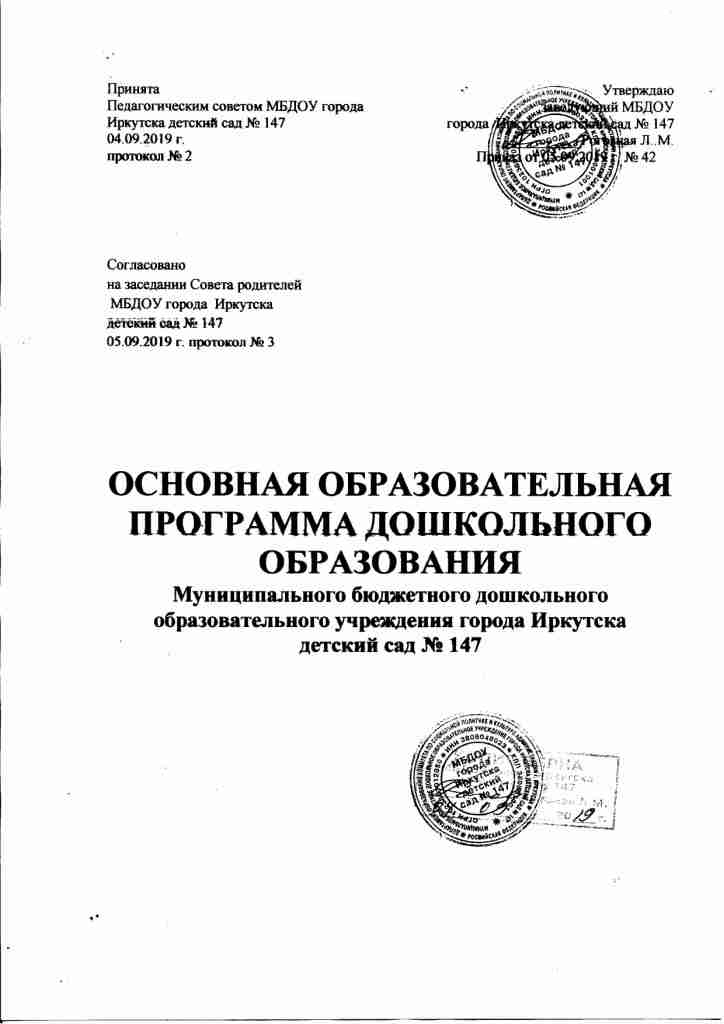 Содержание Программы 1. Целевой раздел1.1. Пояснительная записка…………………………………………….............  3 1.2. Планируемые результаты освоения Программы………………………….9   2. Содержательный раздел2.1.Описание образовательной деятельности в соответствии с направлениями развития ребенка, представленными в пяти образовательных областях с учетом используемых программ, методических пособий…………………… 20  2.2.Описание вариативных форм, способов, методов и средств реализации Программы………………………………………………………………….........21 2.3.Особенности образовательной деятельности разных видов и культурных практик………………………………………………………………………...... 40 2.4. Способы и направления поддержки детской инициативы ……………...42    2.5. Характеристика взаимодействия педагогического коллектива с семьями детей………………………………………………………………………………51 2.6. Обеспечение социокультурного контекста образования…………………552.7. Содержание коррекционной работы для детей с ТНР………...……...…. 573. Организационный раздел3.1. Описание материально- технического и кадрового обеспечения реализации Программы………………………………………………………….593.2. Обеспеченность методическими материалами и средствами обучения воспитания……………………………………………………………………..…603.3. Организация образовательной деятельности……………….....................61  3.4. Особенности традиционных событий, праздников, мероприятий…..…..833.5. Особенности организации развивающей предметно-пространственной среды……………………………………………………………………………...844. Дополнительный раздел (презентационный)4.1. Возрастные и иные категории детей, на которых ориентирована Программа………………………………………………………………………884.2. Используемые Примерные программы………………………………….884.3. Характеристика взаимодействия педагогического коллектива с семьями детей……………………………………………………………………………..89ЦЕЛЕВОЙ РАЗДЕЛ ПРОГРАММЫПояснительная запискаЦели и задачи реализации ПрограммыЦель реализации программы: создание условий для полноценного проживания ребенком дошкольного детства, обеспечивающих формирование основ базовой культуры личности, позитивную социализацию, развитие психических и физических качеств  в  соответствии  с  возрастными  и  индивидуальными  особенностями. Для достижения поставленной цели определены следующие задачи: обеспечить охрану и укрепление физического и психического здоровья детей, в том числе их эмоционального благополучия;обеспечить равные возможности для полноценного развития каждого ребенка в период дошкольного детства независимо от места проживания, пола, нации, языка, социального статуса; создать среду в соответствии с индивидуальными особенностями, образовательными потребностями, обеспечивающую развитие способностей и творческого потенциала каждого ребенка как субъекта отношений с другими детьми, взрослыми и миром;обеспечить объединение обучения и воспитания в целостный образовательный процесс на основе духовно-нравственных и социокультурных ценностей, принятых в обществе правил и норм поведения в интересах человека, семьи, общества;способствовать формированию общей культуры личности детей, развитию их социальных, нравственных, эстетических, интеллектуальных, физических качеств, инициативности, самостоятельности и ответственности ребенка, формированию предпосылок учебной деятельности;способствовать формированию социокультурной среды, обеспечивающей социокультурный контекст образования;обеспечить психолого-педагогическую поддержку семьи и способствовать повышению компетентности родителей (законных представителей) в вопросах развития и образования, охраны и укрепления здоровья детей;обеспечить преемственность целей, задач и содержания дошкольного общего и начального общего образования. Для обеспечения воспитания любви к малой родине, уважительного и бережного отношения к региональному природному, духовному и культурному наследию региона Программой предусмотрено расширенное  содержание по ознакомлению детей с родным краем. В этой связи, в Программе определены цель и задачи по краеведению.Цель: создание условий для приобщения к традициям, истории, культуре родного края, усвоение моральных и нравственных ценностей  на основе сотрудничества со взрослыми и сверстниками в соответствующих возрасту видах деятельности. Задачи:- воспитывать чувство гордости и любви к родному краю, ответственности за него;- формировать представление о многонациональности Приангарья;- воспитывать собственное национальное достоинство, толерантное отношение к людям другой национальности;- формировать элементарные представления об  истории Приангарья, родного города;- обогащать представления о традициях и  культуре родного края;- расширять представления об основных достопримечательностях родного края;- формировать у детей элементарные представления о некоторых особенностях природы родного края;- воспитывать бережное отношение к природе;-  воспитывать ценностное отношение к жизни; - способствовать формированию нравственного сознания, чувств, нравственного поведения;- приобщать к доступным формам гуманного и культурного поведения. Принципы и подходы к формированию ПрограммыСовременное дошкольное образование достигается не только применением новейших методик и педагогических технологий, оно строится на основе понимания процессов детского развития и осознанного применения современного дидактического инструментария. Обеспечить данный подход позволяют следующие принципы, на которых построена Программа:Для реализация цели и задач по краеведению в Программе особо выделен принцип культуросообразности (приобщение к основным ценностям человеческой культуры с учетом истории, экологических и национальных особенностей и традиций региона, родного города). Значимые характеристики для реализации ПрограммыОсновная образовательная программа дошкольного образования (далее Программа) Муниципального бюджетного дошкольного образовательного учреждения города Иркутска детский сад № 147 (далее – МБДОУ) является стратегическим нормативно-управленческим документом, определяющим содержание образовательного процесса, особенности его организации и объем оказания образовательных услуг. Программа обеспечивает организацию целостного образовательного процесса в учреждении с учетом возрастных, индивидуальных психологических и физиологических особенностей детей.  Программа разработана в соответствии с требованиями основных нормативно-правовых документов:Федеральным законом от 21.12.2012 г. № 273-ФЗ «Об образовании в Российской Федерации»;Федеральным государственным образовательным стандартом дошкольного образования (утвержден приказом Минобрнауки РФ от 17.10.2013 № 1155); СанПиН 2.4.1.3049-13 «Санитарно-эпидемиологические требования к устройству, содержанию и организации режима работы дошкольных образовательных организаций;«Порядком организации и осуществления образовательной деятельности по основным общеобразовательным программам – образовательным программам дошкольного образования» (утвержден приказом Минобрнауки РФ от 30.08.2013 г. № 1014); Уставом МБДОУ города Иркутска детский сад № 147. Программа разработана педагогическим коллективом МБДОУ, принята на заседании педагогического совета (протокол № 2 04.09.2019 г.), утверждена заведующим  (приказ от 05.09.2019 г. № 42). В соответствии с Федеральным законом от 21.12.2012 г. № 273-ФЗ «Об образовании в Российской Федерации» ч.3 ст.30, устанавливающей требования к содержанию и порядку принятия локальных актов образовательной организации Программа согласована с родительским комитетом МБДОУ.Программа основана на положениях социального конструктивизма (Л.С. Выготский, А.Н. Леонтьев, Ж. Пиаже, Д. Бруннер и др.), а также учитывает теории экологических систем, психологии эволюционного развития, концепцию динамических систем, системно-деятельностный подход, системно-динамический подход (поддержка исследовательского поведения) (А.Н. Поддьяков) и другие современные теории и походы. Программа поддерживает субъектную позицию ребенка в образовательном процессе, его собственный вклад в развитие, в тоже время, заявляя, что образовательный процесс является социальным процессом и происходит в совместной деятельности в диалоге детей и взрослых.Программа охватывает возрастные периоды физического и психического развития детей от 1 года до 8 лет (ранний и дошкольный возраст). Реализуется в группах:- разновозрастная группа (от 1 – 3 года);- первая младшая группа (2 – 3 года);- вторая младшая (3 – 4 года);- разновозрастная группа (4 – 6 лет);- средняя группа (4 – 5 лет);- разновозрастная группа (5 – 7 лет);- старшая группа (5 – 6 лет);- подготовительная к школе (6 – 8 лет). Реализация Программы осуществляется в 12-ти часовом режиме работы учреждения. По запросу родителей образовательная деятельность с детьми может осуществляться в режиме кратковременного пребывания воспитанников. В этом случае разрабатывается специальный режим/распорядок дня и помещается в приложение к Программе.    Обязательная часть Программы составлена с учётом примерной основной образовательной программы дошкольного образования (одобрена решением федерального учебно-методического объединения по общему образованию, протокол от 20 мая 2015 г. № 2/15). Учебно-методический комплект (УМК) определен программой «От рождения до школы» / Под ред. Н. Е. Вераксы, Т. С. Комаровой, М. А. Васильевой. - М.: Мозаика-Синтез, 2014 г.Часть Программы, формируемая участниками образовательных отношений, включает парциальные программы (выбранные участниками образовательных отношений и/или разработанные самостоятельно участниками образовательных отношений) по различным направлениям развития ребенка. Также формируемая часть Программы представлена методами и формами образовательной работы, отражающими специфику социокультурных и иных условий деятельности МБДОУ. Содержание формируемой части программы составляется с учётом образовательных потребностей, интересов и мотивов детей, членов их семей и педагогов. В формируемой части Программы учитывается социокультурная ситуация развития воспитанников МБДОУ, региональный компонент, интересы и образовательные потребности детей. По запросу родителей, может быть организовано дополнительное образование детей через организацию кружковой работы. В этом случае формируемая часть Программы может быть представлена программами дополнительного образования, планами кружковой работы.Программой предусмотрено оказание образовательной услуги для детей в возрасте от 4-х до 8-ми лет, имеющих тяжелые нарушения речи. Коррекция речевых нарушений обеспечивается наличием в МБДОУ групп компенсирующей направленности. Организация образовательного процесса в группах компенсирующей направленности осуществляется через реализацию Адаптированной образовательной программы, разработанной с учетом Примерной адаптированной основной образовательной программы дошкольного образования детей с тяжелыми нарушениями речи от 07.12.2017 протокол № 6/17. Для эффективной реализации Программы, штатным расписанием МБДОУ предусмотрены следующие педагогические работники:- воспитатели групп (19);- музыкальный руководитель (3);- педагог-психолог (1);- инструктор по физической культуре (2); -  учитель- логопед (2).Образовательная деятельность по Программе требует учета, как биологических факторов развития детей, так и факторов окружающей среды, в том числе социокультурного контекста.В этой связи по запросу родителей, МБДОУ может использовать сетевую форму реализации Программы, обеспечивающую возможность ее освоения воспитанниками с использованием ресурсов иных организаций, на основе договора. Информация, требующая ежегодного обновления и утверждения, вынесена в приложения к Программе.Планируемые результаты(конкретизированные целевые ориентиры)ФГОС ДО отказывается от применения жестких нормативов развития ребенка.Для эффективной реализации принципа возрастной адекватности образовательного процесса и сохранения самоценности и уникальности дошкольного детства, в соответствии с ФГОС ДО п 2.11.1, в Программе конкретизированы целевые ориентиры развития детей на определенный возрастной период по всем направлениям развития ребенка (образовательным областям). Специфика  дошкольного  детства  (гибкость,  пластичность  развития ребенка, его  непосредственность и непроизвольность) не позволяет требовать от ребенка дошкольного  возраста  достижения  конкретных  образовательных  результатов  и обусловливает необходимость определения результатов освоения образовательной программы в виде целевых ориентиров, которые определены ФГОС ДО, как социально-нормативные возрастные характеристики возможных достижений ребенка в раннем возрасте и на этапе завершения дошкольного образования. Современные научные данные указывают на множественность факторов, влияющих на развитие ребенка. Они свидетельствуют о значительной вариативности детского развития, что позволяет сделать выводы о естественности различий и результатах освоения образовательных программ у разных групп детей, даже в условиях самого высокого качества работы МБДОУ. Представленные в Программе планируемые результаты сформулированы из понимания того, что:- развитие каждого ребенка индивидуально и определяется совокупностью психофизиологических и индивидуальных особенностей, социокультурной ситуацией в семье и другими факторами, оказывающими влияние на развитие ребенка;- задача педагогов заключается не только в передаче ребенку фиксированной суммы знаний, умений и навыков, но и в обеспечении каждому возможности познавать мир, учиться самостоятельно, то есть оказывать содействие в реализации потенциальных возможностей и способностей ребенка;- необходимо коллегиальное обсуждение наблюдаемых фактов развития ребенка с родителями и другими педагогами.Таким образом, планируемые результаты освоения Программы не должны быть выражены в форме нормативных показателей и вести к формированию ожиданий, не учитывающих множественности факторов развития.Планируемые результаты определяют не уровень развития ребенка, а характеристики,  на развитие которых должна быть направлена образовательная работа МБДОУ, деятельность педагога.Планируемые результаты как конкретизированные целевые ориентиры, помогают педагогам эффективно решать образовательные задачи развития детей. Планируемые результаты освоения Программыот 1 года  до 2 лет Планируемые результаты освоения Программы для детей от 2 до 3 летПланируемые результаты освоения Программы  для детей 3-4 летПланируемые результаты освоения Программы для детей 4-5 летПланируемые результаты освоения Программы для детей 5-6 летПланируемые результаты освоения Программыдля детей 6-7(8) летОценивание результатов дошкольного образования заключается в преодолении тезиса о том, что планируемые результаты как итог развития ребенка – следствие освоения детьми Программы, так как это уничтожает другие сторонние факторы развития ребенка, не зависящие от детского сада, но по силе воздействия, возможно, во многом его превосходящие.Планируемые результаты освоения Программы (конкретизированные целевые ориентиры) выступают основаниями преемственности дошкольного и начального общего образования. При соблюдении требований к условиям реализации Программы настоящие целевые ориентиры предполагают формирование у детей дошкольного возраста предпосылок учебной деятельности на этапе завершения ими дошкольного образования.2. СОДЕРЖАТЕЛЬНЫЙ РАЗДЕЛОписание образовательной деятельности в соответствии с направлениями развития ребенка, представленными в пяти образовательных областях с учетом используемых программ, методических пособийЦелостность и системность образовательного процесса обеспечивается посредством реализации примерной основной образовательной программы, которая обеспечивает отражение обязательной части ООП ДО.2.1.1. Цели и задачи образовательной работы Цели и задачи образовательной работы с детьми раннего возраста (от 1 года до 3-х лет) соответствуют примерной программе, в этой связи этот раздел Программы оформлен в виде ссылки: см. примерную программу раздел 2, п.2.2.1 стр. 27-30.	Цели и задачи образовательной работы с детьми дошкольного возраста (3-8 лет) соответствуют примерной программе: см. раздел 2, п.2.2.2 стр. 32 - 40. 	Специфику реализации примерной образовательной программы, расширение и обогащение содержания ООП обеспечивает формируемая часть, которая представлена парциальными программами.Цели и задачи образовательной работы формируемой части соответствуют парциальным программам, указанным в разделе Программы 2.1.2.Используемые парциальные программы, обеспечивающие развитие детейБарбакова Е.А. Горжусь тобой, родной Иркутск! (Ребёнок познаёт малую родину – город Иркутск: учебно-методический комплект по воспитанию основ патриотизма у детей старшего дошкольного возраста при ознакомлении с родным городом / Е.А. Барбакова. – Иркутск: Репроцентр, 2013. – 140 с.);По родному Прибайкалью: программа для детей старшего дошкольного возраста (5-7 лет)/ Авт.-сост. С.А. Калиниченко, А.С. Жидкова, Ю.Д. Модебадзе. – Иркутск, 2012.Чурилова Э.Г. Методика и организация театрализованной деятельности дошкольников и младших школьников: Программа и репертуар. – М.: Гуманит . изд. центр ВЛАДОС, 2001.Каплунова И. М., Новоскольцева  И.А. Ладушки. Праздник каждый день. Программа музыкального воспитания детей дошкольного возраста. – С.Пб.: «Композитор»,  1999. Сауко Т. Н., Буренина А. И.  Топ-хлоп, малыши:  Программа музыкально-ритмического воспитания детей 2 - 3 лет - СПб.: 2001.Тютюнникова Т.Э. Учусь творить. Элементарное музицирование: музыка, речь, движение». М.: Педагогическое общество России, 2005.Буренина А.И. Ритмическая мозаика. Программа по ритмической пластике для детей дошкольного и младшего школьного возраста. СПб., 1997.Николаева С.Н. Юный  эколог. Программа и условия её реализации в детском саду. М.: Мозаика-синтез, 1999.  Колесникова  Е.В. Программа «Математические  ступеньки». – М.: ТЦ Сфера, 2007.  2.1.3.  Используемые методические пособияСодержание образовательных областей реализуется также через использование методических пособий по всем направлениям развития детей с учетом возрастных особенностей. Методические пособия периодически обновляются и пополняются, в этой связи информация данного подраздела вынесена в приложения к Программе (см. приложение 1). Описание вариативных форм, способов, методов и средств реализации ПрограммыЭффективность организации образовательной деятельности зависит от форм, методов, приемов и средств образовательной работы, которые выберет педагог, ориентируясь на потребности и интересы детей. Важно помнить, что при выборе форм, методов и средств образовательной работы педагог должен ориентироваться на особенности развития детей, имеющийся у них опыт и не допускать как искусственного ускорения, так и искусственного замедления развития детей. Ранний возраст (от 1года до3-х лет)Младший и средний дошкольный возрастСтарший дошкольный возраст В ФГОС ДО определены задачи дошкольного образования, среди которых центральными являются следующие: «объединение обучения и воспитания в целостный образовательный процесс на основе духовно-нравственных и социокультурных ценностей, принятых в обществе правил и норм поведения в интересах человека, семьи, общества;формирование общей культуры личности детей, в том числе ценностей здорового образа жизни, развития их социальных, нравственных, эстетических, интеллектуальных, физических качеств, инициативности, самостоятельности и ответственности ребенка».Таким образом, можно ставить вопрос о выделении задачи нравственного становления личности дошкольника как определяющей в общей системе развития ребенка. Современное общество понимает процесс социализации не только как формирование основ социальной компетентности личности, присвоение социальных норм и правил, но как формирование моральных представлений, эмпатийных чувств и интериоризацию нравственных критериев поведения и самооценки. В этой связи формы, методы и средства образовательной работы по нравственному воспитанию, как составляющей образовательной области социально-коммуникативное развитие в Программе представлены более подробно, что обеспечивает эффективное воспитание чувства гордости, любви и ответственности за родной край.Формы, методы, средства реализации области социально-коммуникативного развитиядля детей дошкольного возраста (3-8 лет)Сюжетно-ролевая игра, как форма, позволяет моделировать различные варианты социального взаимодействия, варьировать мотивацию поведения в диапазоне от эгоистической до альтруистической, развивать реальные отношения со сверстниками и обогащать сферу моральных чувств. Моральное развитие осуществляется в игре на основе деятельностного включения детей в выполнение моральных действий. В результате такой активности формируются не только знания, умения и навыки, но и предпосылки моральной компетентности личности, возрастные достижения в присвоении нравственной позиции. Игра, являясь деятельностью, в которой формируются в тесной взаимосвязи все составляющие духовно-нравственного развития, обеспечивая тем самым системное развитие нравственной позиции дошкольника. Игра представляет собой наиболее эффективное средство формирования общественных качеств и социальных норм у дошкольников. Игровое действие, направленное на другого, содержит в себе нравственный смысл, а сюжет игры в наибольшей степени отражает взаимоотношения людей и нравственные аспекты этих взаимоотношений.Метод обобщенного подхода Заключается в введении обобщенных, кратких нравственных положений, императивов в положительной форме на каждом занятии и в повседневной жизни. Этот императив должен повторяться в течение занятия несколько раз как универсальное правило. Дети должны понять правило и увидеть в совершенно доступных ситуациях почему правило стоит соблюдать. Метод культурной отнесенности Моральное развитие осуществляется в культурном контексте через приобщение ребенка к ценностным компонентам культурного наследия, содержащим метафоричное представление моральных норм в виде сказок. Поговорок, пословиц и прочего. Методы, способствующие формированию морального мышления - анализ ситуаций,- поиск альтернативных решений,- разрешение конфликтных ситуаций.Методы, способствующие формированию эталонов, критериев моральных понятийВводятся полярные понятия (дихотомичные) эталоны: добро-зло, честность-ложь, щедрость-жадность, справедливость-несправедливость и т.д. Четкая дифференциация, разграничение понятий позволяет видеть критерии морального поведения и однозначно ориентироваться на них. По мере усвоения понятий предполагается включение компонента относительности, промежуточных свойств и качеств, заполнение смыслового пространства между эталонными полюсами.Метод осознанности и рефлексивностиФормирование духовно-нравственного развития достигается через рефлексивное осознание моральных норм, включение элементов самосознания (описание своего поведения в контексте вводимой нормы/императива) и пробы в «прикладывании» морального правила на себя, опыт реализации правила в модельных ситуациях. Метод ориентации на чувство стыда Ориентация состоит в формировании готовности действовать в случае переживания, дискомфорта, осознания нарушения моральной нормы. Поддержка стремления исправить ситуацию и преодолеть внутренний дискомфорт. Формирование у детей ориентации не только на фактические показатели поведения, но и на внутренние намерения, переживания.  Метод переносаОбеспечить перенос морального правила в текущую жизнь детей, в каждодневную практику взаимодействия. Это обеспечивается двумя основными направлениями: работой родителей и работой педагогов. На позицию родителей в отношении поддержки процесса присвоения моральных норм детьми осуществляется комплексное влияние через включение родителей в образовательную деятельность. Педагоги создают в течение нескольких дней условия для присвоения детьми моральных норм через повторение морального императива, аппеляцию к моральному правилу в ситуациях нравственного выбора и поощряют опыт использования детьми морального правила.  Прием реального выбора Занятия должны включать в себя элементы нравственного выбора, морального действия для всех детей. Интрига занятия предполагает оказать помощь, поступить честно. Поделиться с окружающими и другие подобные реальные действия.Прием децентрации Заключается в создании условий для децентрации когнитивной и эмоциональной позиции детей. это действия, направленные на осознание позиции других людей, попытки понять их точку зрения. Выделение разных интересов участников нравственных ситуаций, определение альтернативных позиций. Закрепление в ведущем типе деятельности (проигрывание с детьми ситуаций морального взаимодействия или нравственного выбора. В игровой форме для детей создаются максимально благоприятные условия для присвоения моральных норм, децентрации, соблюдения правил). Закрепление через житейские понятия (включение в повседневные ситуации примеров «народной мудрости» - пословицы, поговорки, присказки и подобные материалы, подтверждающие существование морального императива в повседневной жизни, связывающие моральное обобщение с практикой ежедневного взаимодействия людей). СредстваСаморегуляция (ориентация ребенка в компонентах самооценки (какое поведение человека оценивается как хорошее, а какое как плохое и почему), самопринятие (человек, обладающий таким качеством, может гордиться собой, его все уважают, он хороший друг и т.д.). Целесообразно использовать самооценивание (Ты поcтупаешь как кто?), формирование позитивного образа «Я»). Моделирование (модельные образы поведения в ситуации нравственного выбора. Модели поведения должны быть понятны детям и соответствовать по содержанию реальному опыту (быть взятыми «из жизни»). Эмпатия (развитие эмоциональной сферы детей, ориентация на социальные чувства. Целенаправленное развитие эмпатии, сопереживания, прочувствование эмоционального состояния героев моральных ситуаций, «примеривание» на себя их переживаний). Метод проектовПринцип индивидуализации, заявленный в Программе, обеспечивается через реализацию метода проектов, который позволяет организовать содействие и сотрудничество детей и взрослых, признание ребенка полноценным участником (субъектом) образовательных отношений. Особенности метода проектовТема выбирается по интересу детей (влияют на выбор темы). Содержание проекта по запросу детей (не заставить выполнить то, что считают важным взрослые, а помочь сделать собственный выбор, осознать важность предложенных взрослым действий).Дети совместно со взрослым совершают увлекательную поисково-познавательную творческую работу.Длительность зависит от сохраняющегося интереса детей. За ребенком закреплено право выбора способа познания (каждый выбирает и определяет сам, чем будет заниматься сегодня - завтра).Вмешательство взрослого в работы подгруппы вызвано только поставленными целями: дать необходимые знания, провести коррекционную работу (синтез свободной деятельности и целенаправленного педагогического воздействия).Основные формы проекта – самостоятельная и совместная деятельность.Педагогические методы: создание РППС, демонстрация конструктивных моделей поведения, поддержка инициативы детей. Игнорирование педагогом интереса ребенка расценивается как нарушение прав на развитие в соответствии с его образовательной траекторией. Ребенок включается в проект по желанию (может несколько дней наблюдать за действиями других детей).Побудительным мотивом для интереса может быть успех отдельного ребенка в какой-либо деятельности. Родители имеют равное право с детьми на внесение идей в проект. Компоненты метода проектовОбсуждение будущей темы со всеми детьми.Уточнение того, что дети знают, хотят узнать, предполагают сделать для того, чтобы узнать (ведение записей детей печатными буквами).Совместное планирование содержания и действий по проекту, ведение записей идей детей (с указанием имен) и взрослых (во вторую очередь). Подготовка и постоянное пополнение ресурсов проекта (РППС в свободном доступе), ежедневная презентация материалов (без диктата обязательных действий). Дети самостоятельно решают, что и из чего будут делать. Предусмотреть подсказки для самостоятельной работы: схемы рисования, образцы, пооперационные карты и т.п. Напоминание детям о «ресурсе» взрослых. Сообщить детям, чем они сегодня собираются заниматься и предоставить право выбора работать вместе со взрослым, индивидуально или со сверстниками. Педагог может сделать предложение конкретным детям поработать с ним вместе.Косвенное педагогическое руководство: наблюдение за детьми, оказать помощь, когда это необходимо.  Внимательное отношение к результатам работы и использование их в целях обеспечения активных действий следующего дня (рисунки использовать для создания книги, схем для конструирования и т.д.). Подведение итогов каждого дня (выставка, викторина, праздник). Обсуждение плана, с упоминанием всех участников. Внимательное отношение к детям, которые включились в проект позже остальных (важность каждого участника).Применение методов должно быть гибким (педагог за ранее продумывает методы, но в ходе занятия или другой формы организации образовательной деятельности может их заменять). Отход от жесткой структуры занятия придают ему живость, непосредственность, способствующую самостоятельности детей, проявлению творческой инициативы, выдумки, фантазии.Методы, приемы и средства необходимо варьировать и сочетать между собой.Большое значение имеют тон речи педагога, мимика, манера общения. Эмоциональная окраска речи способна вызвать и поддержать интерес к образовательной деятельности. Тон речи – усилить эмоциональное впечатление, способствовать мотивации. Окраска речи переключает внимание детей, регулирует их эмоциональные проявления. Особенности образовательной деятельности разных видов и культурных практик Культурные практики ребенка выполняют роль стержня, позволяющего ему выстраивать и осмысливать содержание и формы его жизнедеятельности, в том числе:-  опыт самостоятельного творческого действия, собственной многообразной активности на основе собственного выбора;-  ситуативное и глубинное общение, плодотворную коммуникацию и взаимодействие (сотрудничество) с взрослыми и детьми;- эмоции и чувства, отношение к себе и другим людям;- сферу собственной воли, желаний и интересов;- свою самость, которую можно определить, как само-осознание, понимание своего «Я» как многообразного самобытия;-самостоятельность и автономность, ответственность и зависимость, дающие ребенку право на выбор и обеспечивающие самоопределение.Воспитателем организуются разнообразные культурные практики, ориентированные на проявление детьми самостоятельности и творчества в разных видах деятельности. В культурных практиках воспитателем создается атмосфера свободы выбора, творческого обмена и самовыражения, сотрудничества взрослого и детей. Организация культурных практик носит преимущественно подгрупповой характер.Совместная игра воспитателя и детей (сюжетно-ролевая, режиссерская, игра-драматизация, строительно-конструктивные игры) направлена на обогащение содержания творческих игр, освоение детьми игровых умений, необходимых для организации самостоятельной игры. Ситуации общения и накопления положительного социально-эмоционального опыта носят проблемный характер и заключают в себе жизненную проблему близкую детям дошкольного возраста, в разрешении которой они принимают непосредственное участие.  Творческая мастерская предоставляет детям условия для использования и применения знаний и умений. Мастерские разнообразны по своей тематике. Детский досуг - вид деятельности, целенаправленно организуемый взрослыми для игры, развлечения, отдыха.  Коллективная и индивидуальная элементарная трудовая деятельность носит общественно полезный характер и организуется как хозяйственно-бытовой труд и труд в природе.Форма введения культурных практик в образовательный процесс: 1.Неформальное партнерство взрослого и ребенка – партнерская позиция взрослого:- через наблюдение за старшими (взрослыми), являющимися носителями культурных образцов;- через непосредственное включение в их деятельность;2.Прямое обучение – учительская позиция взрослого:через специальное обучение отдельным элементам искусственно расчлененной деятельностиЦель совместной партнерской деятельности взрослого и ребенка -  задействовать двойную мотивацию ребенка: с одной стороны, стремление быть взрослым, подражать ему, с другой – стремление делать то, что интересно. Партнерство как равноправное включение относительно ребенка взрослого в процесс деятельности«Партнер-модель» - взрослый может ставить для себя цель и начинать действовать, предоставляя детям возможность подключиться к этой деятельности. «Я буду…»«Партнер-сотрудник» - взрослый участвует в реализации поставленной  цели наравне с детьми, как более опытный и компетентный партнер. «Давайте сделаем…» Партнерские отношения должны усложняться с возрастом. В старшем дошкольном возрасте более эффективной является позиция «партнер-сотрудник».Оптимальная модель образовательного процесса на основании позиции взрослого как непосредственного партнера детей, включенного в их деятельностьСтруктура образовательного процесса для детей 3-5 лет:1.Совместная партнерская деятельность взрослого с детьми.2.Свободная деятельность самих детей.Структура образовательного процесса для детей 5-8 лет:1.Совместная партнерская деятельность взрослого с детьми.2.Свободная деятельность самих детей.3. Элементы (предпосылки) учебной деятельности на занятиях по подготовке к обучению грамоте и формированию элементарных математических представлений.2.4. Способы и направления поддержки детской инициативыПрограмма направлена на поддержку инициативы и самостоятельности, обеспечивающих субъектную позицию ребенку в образовательном процессе и способствующих реализации одного из основополагающих принципов ФГОС ДО – индивидуализации. При организации образовательной деятельности Программой учитываются следующие положения: -   ребенок активен и развивается сам, исходя из своих внутренних сил во взаимодействии с социальным и предметным окружением. Развитие - это одновременно и индивидуальный, и социальный процесс;- ребенок сам может выбирать возможности для приобретения собственного опыта, окружающая среда должна предоставлять ему такие возможности;- ребенок может качественно воспользоваться только теми возможностями окружающей среды, которые соответствуют его уровню развития;-  ребенок активнее развивается с участием взрослого, который учитывает мотивацию и интересы ребенка, подхватывает их и развивает в зоне ближайшего развития;-  ребенок может игнорировать образовательные предложения, не соответствующие его потребностям и возможностям.  Так как индивидуальные различия очень велики, лучше всего, следить за тем, чем именно интересуется отдельный ребенок, к чему он стремиться и что его радует. Если что-то побудило любознательность ребенка, он по собственной инициативе воспользуется шансом, чтобы получить больше знаний. В этом случае он способен собрать воедино мотивацию, концентрацию и выдержку. Эффективность дальнейшего обучения зависит от взрослых, от их внимательности и поведения. Педагог, не оставляющий без внимания вопросы ребенка, стимулирует развитие его мышления. Условия, необходимые для создания социальной ситуации развития детей соответствуют специфике дошкольного возраста и предполагают поддержку индивидуальности и инициативы, самостоятельности детей через:- создание условий для свободного выбора детьми деятельности, участников совместной деятельности;- создание условий для принятия детьми решений, выражения своих чувств и мыслей;- недирективную помощь детям, поддержку детской инициативы и самостоятельности в разных видах деятельности (игровой, исследовательской, проектной, познавательной и т.д.Этапы развития инициативного замысла ребенка1-3 года - апробирование себя во внешнем поле (кто я ?);3-5 лет - появление осознаваемого и словесно оформленного замысла и опробование своих идей в разных сферах (что я могу?);5-8 лет - подчинение действий осознаваемому устойчивому замыслу, отчетливое субъективное расчленение сфер инициативы (где я могу?) Особенности организации поддержки детской инициативы при организации самостоятельной двигательной активности (косвенное педагогическое руководство): Предоставить детям для движения достаточно площади. При этом для малоподвижных детей площади больше, чем для детей высокой подвижности.В игры следует вносить определенные сюжеты через внесение атрибутов, пособий, подсказку игрового образа или наводящий вопрос.Полезно объединять в совместных играх детей разной подвижности.Полезно обратить внимание детей на осмысление движений и действий. (Как можно выполнить задание по-другому?  Как еще можно расставить предметы?).Методы, приёмы, формы работы, направленные на поддержку детской инициативы в игровой деятельности:• создание в течение дня условия для свободной игры детей;• определение игровых ситуаций, в которых  детям  нужна  косвенная помощь;• анализ детской игры с целью определения содержания сюжета; • привлечение детей со слабо развитой игровой деятельностью; • косвенное руководство игрой, если игра носит стереотипный характер (например, предлагать новые идеи или способы реализации детских идей). Организация поддержки детской инициативы в художественно-творческой деятельности детейСпецифика самостоятельной изобразительной деятельности:возникает по инициативе детей;ребёнок сам определяет цель;сам находит средства для её воплощения;планирует деятельность, добиваясь желаемого результата    В процессе этой формы деятельности закрепляются и совершенствуются навыки коллективной деятельности: дети обговаривают друг с другом свои замыслы, делятся советами, оказывают дружескую помощь, оценивают. Это все помогает реализовать своего рода мини-проектную деятельность детей, инициаторами которой становятся сами дети.Формы организации самостоятельной продуктивной деятельности 1) Работа по образцам.Данная форма продуктивной деятельности представляет собой работу ребенка по образцам, предложенных ему взрослым. Это могут быть плоскостные изображения, требующие копирования, объемные не расчлененные образцы, требующие анализа составляющих его элементов.2) Работа с незавершенными продуктамиЗдесь ребенку могут быть предложены продукты, в структуре которых присутствует незавершенность, и которые ребенок должен завершить. Также, это могут быть продукты с неочевидным конечным видом и назначением и требующие творческой разработки.3) Работа по графическим схемам В данной форме совместной деятельности взрослый предлагает ребенку различные схемы (чертежи, выкройки и др.) по которым тот должен воспроизвести плоскостные изображения или объемные конструкции. Также это могут быть пооперационные схемы различных типов.4) Работа по словесному описанию целиВ данном случае совместная деятельность взрослого и ребенка заключается в том, что взрослый описывает признаки-условия класса предметов, которые должен изготовить ребенок. Формы организации самостоятельной деятельности детей(проявление детской инициативы)Наблюдения – целенаправленный процесс, в результате которого ребенок должен сам получать знания.Опыты кратковременные и долгосрочные (старший дошкольный возраст).Поисковая деятельность - нахождение способа действия.Приоритетные сферы инициативы в раннем и дошкольном возрасте2.5.  Характеристика взаимодействия педагогического коллектива с семьями детей Важнейшим условием обеспечения целостного развития личности ребенка является развитие конструктивного взаимодействия с семьей.Признание приоритета семейного воспитания требует нового отношения к семье и новых форм работы с семьями со стороны дошкольного образовательного учреждения. Новизна таких отношений определяется понятиями «сотрудничество» и «взаимодействие».Сотрудничество – общение «на равных», где никому не принадлежит привилегия указывать, контролировать, оценивать.Взаимодействия – представляет собой способ организации совместной деятельности, которая осуществляется на основании социальной перцепции и с помощью общения.Необходимо стремиться к поддерживающему взаимодействию педагогов с родителями, которое обеспечивает решение тактических, ближайших задач воспитания и социализации ребенка в обновляющемся обществе, а также к конструктивному взаимодействию, позволяющему снизить уровень невротизации ребенка в условиях общественного воспитания и обеспечивающему глубинные связи между детским садом и семьей. Цель взаимодействия МБДОУ и семьи: не передача родителям научных психолого-педагогических знаний, а формирование у них «педагогической компетенции» и «педагогической рефлексии» или коррекция их педагогической позиции, позволяющих понимать своего ребенка, строить правильно общение с ним и совместную деятельность.Вовлечение родителей в единое пространство детского развития решается в трех направлениях: работа с коллективом МБДОУ по организации взаимодействия с семьей, ознакомление педагогов с системой новых форм работы с родителями; повышение педагогической культуры родителей; вовлечение родителей в деятельность МБДОУ.Основные задачи по организации взаимодействия МБДОУ и семьи заключаются в следующем:формирование психолого-педагогических компетенций родителей;приобщение родителей к участию в жизни МБДОУ;оказание помощи семьям воспитанников в развитии детей;поддерживать их уверенность в собственных педагогических возможностях;оказание помощи семьям воспитанников, нуждающимся в психолого – педагогической поддержке;изучение и пропаганда лучшего семейного опыта воспитания детей.	На современном этапе в основу совместной деятельности семьи и МБДОУ заложены следующие принципы:- единого подхода к процессу воспитания ребёнка;- открытости дошкольного учреждения для родителей;- взаимного доверия во взаимоотношениях педагогов и родителей;- уважения и доброжелательности друг к другу;- дифференцированного подхода к каждой семье;- равной ответственности родителей и педагогов в процессе воспитания и образования ребёнка;- динамичности (мобильная система реагирования на изменения социального состава родителей, их образовательные потребности и воспитательные запросы). Для реализации партнерского подхода необходим обмен мнениями сторон по поводу целей и методов воспитания. В диалоге происходит совместный анализ развития ребенка, согласование стратегии его развития.При реализации Программы важно рассматривать родителей как субъектов образовательного процесса наряду с детьми и педагогами.  Исходя из этого, взаимодействие родителей и МБДОУ представляется как поддержка родителей в вопросах образования ребенка, как помощь в становлении компетентного родительства, и как встречная поддержка педагогов родителями в проектировании образовательного процесса. Система взаимодействия выстраивается поэтапно, на каждом этапе определены цели партнерства родителей и МБДОУ.1-й этап – диагностический. Цель этапа: изучить ожидания родителей от образовательной деятельности МБДОУ, их потребности и образовательные инициативы семьи для эффективного взаимодействия. Изучить особенности семейного воспитания и существующие традиции семьи. 2-й этап – установление общих целей в развитии и воспитании ребенка. Цель этапа: установление доброжелательных межличностных отношений с родителями, повышение интереса к образовательной деятельности МБДОУ организация совместной образовательной деятельности детей и родителей, создание положительного образа ребенка глазами педагогов и семьи. 3-й этап – вовлечение родителей в образовательный процесс. Цель этапа: формирование целостного образа ребенка и адекватности его восприятия, как родителями, так и педагогами. Организация совместной образовательной деятельности взрослых и детей с учетом образовательных инициатив родителей. Создание единого образовательного пространства для ребенка в МБДОУ и семье.4-этап – проблемное поле развития и воспитания ребенка в семье и МДОУ. Цель этапа: деликатно сформулировать проблемное поле развития ребенка, определить причины и варианты решения. Осуществлять психолого-педагогическую поддержку семьи по вопросам развития, обучения и воспитания детей. 5-й этап - совместная оценка качества образования в МБДОУ. Цель этапа: изучить условия организации образовательного пространства, обеспечивающего эмоциональный комфорт и реализацию интересов и запросов детей. Изучить ожидания родителей от партнерства с МБДОУ и удовлетворенность педагогов результатами взаимодействия.Планируемые результаты взаимодействия МБДОУ и семьи:- создание эмоционально-психологического комфорта пребывания ребенка в детском саду, приближенного к семейному, обеспечение позитивной социализации и индивидуализации развития детской личности;- формирование единых образовательных смыслов и ценностно-целевых ориентиров у педагогов МБДОУ и родителей, создание единого образовательного пространства для ребенка.- гармонизация детско-родительских отношений;- повышение педагогической компетентности у родителей;- активизация включенности родителей в деятельность МБДОУ (от возникновения образовательных инициатив к планированию, участию и конструктивному контролю);- создание атмосферы эмоциональной взаимоподдержки, комфорта, взаимопонимания и сотрудничества, общности интересов в образовании ребенка, творческом саморазвитии.Используемые методические пособия при организации взаимодействия МБДОУ и семьиПри организации взаимодействия МБДОУ и семьи используются специальные методические пособия, рекомендации, позволяющие педагогическому коллективу эффективно решать вопросы сотрудничества с родителями, обеспечивать психолого-педагогическую поддержку семьи и способствовать повышению компетентности родителей (законных представителей) в вопросах развития и образования, охраны и укрепления здоровья детей.Для обеспечения эффективного взаимодействия с родителями при реализации Программой предусмотрены методические пособия. В связи с периодическим обновлением и пополнением методических пособий, информация данного подраздела вынесена в приложения к Программе (см. приложение 2).2.6. Обеспечение социокультурного контекста образованияРазвитие ребенка протекает в определенном социокультурном контексте, который необходимо учитывать, интегрировать и использовать в образовательном процессе. Детское развитие определяется не только биологическим процессом созревания и роста. Культурный контекст и социальные нормы, ценности и практики вовлечены в развитие ребенка с момента его рождения. Понимание образования как социального процесса, вписанного в соответствующий контекст, оказывает влияние на содержание и формы образовательного процесса. Таким образом, наряду с укреплением индивидуализации и самостоятельности ребенка, Программа акцентирует внимание на его участие в организации своего социального и культурного окружения, принятия на себя доли ответственности, соответствующей уровню своего развития.ФГОС ДО выдвигает на первый план активность ребенка как полноценного участника образовательных отношений, создание социальных условий для индивидуализации его развития, поддержки инициативы, обогащения содержания образовательной деятельности за счет активного включения образовательных ресурсов окружения. В этой связи, Программой предусмотрено сетевой взаимодействие, обеспечивающее возможность ее освоения воспитанниками с использованием ресурсов других организаций.Использование сетевой формы реализации Программы осуществляется на основании договора между организациями.Цель: создание взаимовыгодного социального партнерства в режиме открытого непрерывного образования, обеспечивающего полноценную реализацию интересов личности ребенка, его позитивную социализацию.Задачи:1.Расширить образовательное пространство детей.2.Способствовать формированию социокультурной среды, соответствующей возрастным, индивидуальным, психологическим и физиологическим особенностям детей, их интересам.3.Учитывать социокультурную ситуации развития детей.4.Обеспечить сохранение единства образовательного пространства развития детей как субъекта отношений с самим собой и окружающим социумом.5.Способствовать обогащению содержания образования в соответствии с потребностями и интересами детей. Социальное взаимодействие необходимо для формирования способов мышления и поведения, соответствующих культуре, в которой растет ребенок. Л.С Выготский утверждал, что индивидуальные психологические процессы обусловлены коллективными социальными процессами (процессами активного преобразования воспринимаемого внешнего мира).Одним из последователей Л.С. Выготского был американский психолог и педагог Джером Бруннер, исследующий проблему интеграции культуры и образования, культурного влияния на формирование способа мышления человека.Согласно теории Бруннера, «собственно обучение представляет собой лишь маленькую часть того, каким образом культура подготавливает ребенка к жизни», образование в широком смысле охватывает не только проблемы, касающиеся образовательных программ и стандартов; задачи, стоящие перед образовательной организацией, обретают смысл лишь в более широком контексте, когда речь идет о том, чего общество стремится достичь с помощью образования. «Невозможно развивать умственную деятельность человека вне ее культурного пространства, определяющего форму и границы разума». Культурологический взгляд на природу человеческого разума отрицает существование разума без культуры. Согласно данному подходу, «образование – это не изолированный остров, а часть культурного континента», «свобода от культуры» означает «свободу от интеллекта». Положение о социокуольтурном контексте образования обеспечивается в Программе через использование ресурсов расположения МБДОУ, имеющих культурные традиции, способных расширить образовательные возможности детей. Взаимодействие с социумом2.7. Содержание коррекционной работы для детей с тяжелыми нарушениями речи (ТНР) Программа предоставляет возможность ее реализации для детей с ограниченными возможностями здоровья (ОВЗ) в группах компенсирующей направленности. Содержание коррекционной работы представлено в Адаптированной образовательной программе (АОП), которая учитывает особенности детей с ТНР, их психофизическое развитие, индивидуальные возможности и направлена на коррекцию нарушений в их развитии и их социальную адаптацию. АОП реализуют квалифицированные педагоги: учителя-логопеды, педагог-психолог, воспитатели групп компенсирующей направленности.АОП поддерживается специальными научно-практическими и методическими пособиями и материалами.Образовательный процесс выстраивается с учетом результатов педагогической диагностики. Важнейшую роль в коррекционно-развивающей работе играет включение в нее семей воспитанников. Цель МБДОУ помочь родителям распознать сферу интересов ребенка и его возможностей, чтобы создать условия для их реализации. В АОП описываются условия развития ребенка с ТНР. Особое внимание уделяется созданию специальной развивающей предметно- пространственной среды, использованию учебно-дидактических материалов, необходимых средств обучения и воспитания, использующихся в образовательном процессе.Реализация АОП координируется психолого-медико-педагогическом консилиумом МБДОУ, который привлекает к обсуждению образовательной деятельности детей с ОВЗ всех педагогов и специалистов, задействованных в реализации ООП и АОП.3. ОРГАНИЗАЦИОННЫЙ РАЗДЕЛ Развитие ребенка как социальный процесс, включен в определенные материальные условия. Условия образовательной деятельности, в первую очередь материальные, пространственные, временные содействуют, либо препятствуют качеству взаимодействия, развертыванию детской активности и реализации детских интересов, эмоциональному благополучию, здоровью и безопасности детей. Обеспечение безопасности включает в себя не только формирование безопасной среды в здании МБДОУ и на территории, но и присмотр за детьми во время различных занятий, физической активности, подвижных игр, взаимодействия между собой, деятельности с инструментами и оборудованием. Образовательный процесс в МБДОУ проходит внутри определенной пространственной и временной структуры. Эти условия определяют рамки педагогической работы и влияют на образовательный процесс. ФГОС ДО придает большое значение созданию соответствующей среды, обеспечению необходимым оборудованием и материалами, пространством (местом для деятельности), а также соблюдению определенных принципов планирования и организацию времени.Описание материально-технического и кадрового обеспечения ПрограммыПространственная развивающая среда, как в помещениях, так и на прилегающей территории оказывает большое влияние на развитие ребенка. Организация пространства должна способствовать социальному взаимодействию между всеми участниками образовательных отношений, разнообразной творческой активности. Современное понимание организации пространства предполагает полифункциональное использование помещений, а также их оснащение разнообразными материалами и оборудованием. Используемые в МБДОУ строительные и оформительские материалы соответствуют действующим СанПиН, техническим регламентам и другим стандартам техники безопасности.Материально-техническое обеспечение включают в себя имеющееся в МБДОУ игровое, развивающее, технологическое оборудование, мебель и пространство для организации образовательной деятельности. Помещения светлые, приятные и не перегружены мебелью, оформлением. Оборудование помещений позволяет регулировать освещение, осуществлять вентиляцию и поддерживать соответствующую температуру.Кадровое обеспечение включает в себя руководящих, педагогических работников МБДОУ, обеспечивающих эффективную реализацию Программы. В организации образовательного процесса могут также участвовать иные работники, осуществляющие образовательную, финансовую, хозяйственную деятельность, охрану жизни и здоровья детей. Реализация Программы осуществляется педагогическими работниками в течение всего времени пребывания воспитанников в МБДОУ. Учебно-вспомогательный персонал (помощники воспитателя) также участвуют в реализации Программы в режимных моментах под руководством педагогических работников. В целях эффективной реализации Программы в МБДОУ созданы условия для профессионального развития педагогических и руководящих работников.Материально-техническое и кадровое обеспечение направлено на создание социальной ситуации развития участников образовательных отношений и гарантирует охрану и укрепление физического и психического здоровья детей, обеспечивает эмоциональное благополучие, создает условия для личностного развития, обеспечивает открытость дошкольного образования, участия родителей (законных представителей) в образовательной деятельности. В связи с тем, что материально-техническое обеспечение периодически пополняется и изменяется, информация данного подраздела вынесена в приложения к Программе (см. приложение 3). Обеспеченность методическими материалами и средствами обучения и воспитанияВ целях эффективной реализации Программы в МБДОУ созданы условия для организационно-методического сопровождения образовательной деятельности с детьми. Обеспеченность методическими материалами и средствами обучения и воспитания позволяет выстроить образовательный процесс на основе взаимодействия взрослых с детьми, ориентированного на интересы и возможности каждого ребенка и учитывающего социальную ситуацию его развития. Также позволяет создать условия для возможности выбора детьми материалов, видов активности. Педагог наблюдает с каким инвентарем, игровым материалом предпочитают играть дети, как они используют функциональные центры, соответствует ли оформление пространства потребностям детей. Педагог обсуждает с детьми как они могут использовать игровой, дидактический материал, обращает внимание на маркировку, чтобы дети самостоятельно могли им воспользоваться и убрать на место.Педагог систематически дополняет и расширяет ассортимент материалов и инвентаря, вводит новый и удаляет ставшие неинтересными элементы среды.В связи с периодическим пополнением и обновлением методических материалов и средств обучения и воспитания информация данного подраздела вынесена в приложения к Программе (см. приложение 4). Организация образовательной деятельностиРежим дня позволяет организовать и целесообразно распределить временные ресурсы детей и взрослых в течение дня и выстроить гармоничное сочетание различных видов деятельности, периодов бодрствования и отдыха, питания, прогулок и т.д.Режим дня составлен на каждую группу, отражает специфику организации образовательного процесса в МБДОУ, учитывает психолого-возрастные особенности детей. Структура режима пребывания детей в МБДОУ:- модель образовательного процесса;- самостоятельная деятельность детей;- режимные моменты (сон, прием пищи, уход домой и т.п.);- система закаливающих мероприятий;- физкультурно-оздоровительные мероприятия.Особенности режима пребывания ребенка в МБДОУ:- социальный заказ родителей;- наличие специалистов (педагогических работников);- индивидуальные особенности детей;- отражение образовательной деятельности в режимных моментах;- организация режима дня проводится с учетом теплого и  холодного  периода  года. При наличии вариативных форм дошкольного образования (групп кратковременного пребывания, адаптационных групп и др.), по запросу родителей, МБДОУ могут разрабатываться режимы пребывания детей на указанные группы.Правила проведения   режимных моментов: полное и своевременное удовлетворение всех физиологических потребностей детей (во сне, питании, двигательной активности);тщательный гигиенический уход, обеспечение чистоты тела, одежды, постели, формирование культурно-гигиенических навыков;привлечение детей к посильному участию в режимных моментах, поощрение самостоятельности и активности;эмоциональное общение в ходе выполнения режимных процессов;учет потребностей детей, индивидуальных особенностей и интересов каждого ребенка.спокойный и доброжелательный тон обращения, бережное отношение к ребенку, устранение долгих ожиданий, так как аппетит и сон малышей прямо зависят от состояния их нервной системыОрганизация физкультурно-оздоровительной работы в режиме дняСистема эффективных закаливающих процедур: воздушное закаливание, водное закаливание, хождение по «дорожкам здоровья» (закаливание, элементы рефлексотерапии, профилактика плоскостопия), хождение босиком, полоскание горла и рта, максимальное пребывание детей на свежем воздухе.  Активизация двигательного режима воспитанников: обеспечение двигательного режима детей; создание необходимой развивающей среды; проведение подвижных игр; проведение утренней гимнастики, физкультминуток, игр с движениями в свободной деятельности; занятия физкультурой, ритмикой, хореографией.  Использование здоровьесберегающих технологий: самомассаж, пальчиковая гимнастика, подвижные игры.  Профилактическая работа: постоянный контроль осанки; контроль дыхания на занятиях с повышенной двигательной нагрузкой; подбор мебели в соответствии с ростом детей; рациональное сбалансированное питание; вакцинация; закаливание;  употребление свежего чеснока и лука, санитарно-гигиенические  профилактические  мероприятия.  Оказание консультативной помощи всем участникам образовательного процесса, родителям воспитанников по вопросам сохранения здоровья и профилактических мероприятий для дошкольников, открытые просмотры педагогических мероприятий физкультурно-оздоровительной направленности.Активное участие родителей в физкультурно - оздоровительной работе МБДОУ (участие в мероприятиях МБДОУ, трансляция опыта семейного воспитания).РЕЖИМ  ДНЯ В ХОЛОДНЫЙ ПЕРИОД ГОДАВторая  группа детей раннего возраста 1– 2 годаП ервая  младшая  группа 2 – 3 годаВторая  младшая  группа 3 – 4 годаСредняя  группа 4 – 5 летСтаршая  группа 5 – 6 летПодготовительная к школе группа 6 – 7 летРЕЖИМ  ДНЯ В ТЁПЛЫЙ  ПЕРИОД ГОДАВторая  группа детей раннего возраста 1– 2 годаП ервая  младшая  группа 2 – 3 годаВторая  младшая  группа 3 – 4 годаСредняя  группа 4 – 5 летСтаршая  группа 5 – 6 летПодготовительная к школе группа 6 – 7 летОрганизация образовательной деятельности в режимных моментахОтразить специфику организации дошкольного образования в Программе позволяет определение задач образовательной работы в режимных моментах с учетом возрастных особенностей развития детей. Педагогика раннего и дошкольного детства в соответствии с ФГОС ДО подразумевает единство задач по присмотру, уходу за детьми, их воспитанию и образованию. Все ситуации в течение дня, в которых возникает взаимодействие между взрослыми и детьми, являются педагогическими и несут в себе образовательный потенциал: дети в этот момент чему-то учатся, усваивают правила и нормы поведения, задают вопросы, общаются, получают поддержку и т.п. именно в ситуациях присмотра и ухода. Таким образом, качественный присмотр и уход (режимные моменты) являются неотъемлемой частью образовательной работы с детьми дошкольного возраста. Без высокого качества присмотра и ухода не может быть качественного дошкольного образования в МБДОУ.К этой сфере относятся следующие компоненты повседневной жизни детей: прием пищи, гигиена, отдых и сон, прогулка и т.п. Эти компоненты педагогической работы отвечают основным потребностям детей и их правам на уход и пребывание в безопасной обстановке. Организация режимных моментов рассматривается Программой как социальные коммуникативные события, полноценные области учения, а значит, составляющие понятие «образование». Образовательная деятельность в режимных моментахПри организации образовательной деятельности в режимных моментах большое внимание уделяется обеспечению безопасности детей, но не только в смысле механического ограждения от потенциальной опасности, но и формирования и развития саморегуляции поведения детей: попытки оградить детей от всего, что может причинить им какой-либо вред ведет к потере навыков самостоятельного и безопасного поведения в открытой естественной среде. Развитие саморегуляции и автономии, обеспечивающих самостоятельность, адекватную оценку своих сил и возможностей, осознание опасности действий, которые могут принести вред самому ребенку и окружающим, является важнейшей областью учения и воспитания. Таким образом, обеспечение безопасности в режимных моментах является важнейшим компонентом образовательного процесса. Организация специально организованной образовательной деятельностиОрганизация образовательной деятельности в МБДОУ также представлена расписанием занятий, составленным с учетом возрастных особенностей развития детей и требованиями Сан ПиН. При реализации Программы необходимо учитывать следующие требования к организации образовательной деятельности с детьми: организация образовательной деятельности без принуждения;предоставление детям возможности выбора материалов, оборудования, партнеров по деятельности гибкая структура образовательной деятельности (вариативность);обучение в зоне ближайшего развития ребенка;поощрение самостоятельности, инициативы. Образовательный процесс должен предоставлять детям широкое поле для проявления собственной активности по освоению мира и самостоятельной исследовательской деятельности, такой подход придает большое значение как взаимодействию педагога с детьми, так и взаимодействию между детьми в процессе учения. Данный подход обеспечивает поддержку индивидуальности каждого ребенка, признает многообразие траекторий развития и рассматривает это многообразие как ценность и обогащение детского развития, а участие детей в решениях и совместное создание жизненных ситуаций как важный компонент образовательной работы.Вместе с тем, педагогам необходимо соблюдать баланс между вкладом (активностью ребенка) и импульсами (стимулами) со стороны взрослых.В связи с ежегодным обновлением расписаний, информация представлена в приложениях к Программе (см. приложение 5). Системность, последовательность и эффективность решения образовательных задач достигается через планирование образовательной деятельности. Особенности планирования образовательного процессаНаряду с учетом предметно-пространственных условий профессиональное планирование времени относится к важнейшим задачам педагогов. Высокое качество планирования времени не предполагает жесткой регламентации, но вместе с тем, стремиться установить гибкое соотношение между временным порядком и открытостью для импровизации и разных возможностей, а также учитывать индивидуальные интересы и предпочтения детей.Реализуя положение ФГОС ДО о том, что содержание образовательной работы не всегда может быть задано заранее, а определяется конкретной ситуацией в группе, а именно: индивидуальными склонностями детей, их интересами и особенностями развития Программа не предусматривает жестко регламентированного планирования образовательной деятельности, оставляя педагогам пространство для гибкого планирования, тем самым обеспечивая поддержку инициативы детей, их семей и самих педагогов.Организация образовательной деятельности предусматривает комплексно - тематический принцип планирования педагогического процесса с учётом интеграции образовательных областей. Комплексно-тематический принцип планирования позволяет педагогическому коллективу решить одну из задач ФГОС – обеспечения преемственности в рамках образовательных программ дошкольного и начального общего образования (ФГОС п.1.6.). В комплексно-тематическом плане есть опорные точки (события), которые являются для КТП обязательными. Такие как: Новый год, 23 февраля, 8 марта и др. Эти плановые (обязательные) события МБДОУ наполняет своим содержанием, к формированию которого привлекаются все участники образовательных отношений.Гибкость планирования достигается за счет вариативной части КТП, тех событий, которые возникают по инициативе детей, родителей. Таким образом, форма плана является свободной по структуре, он открыт для спонтанных детских идей, предложений родителей и обеспечивает возможности для получения различного опыта.  Представленное в Программе примерное комплексно-тематическое планирование утверждается ежегодно, составляется с учетом интересов детей, членов их семей и педагогов. Для реализации регионального и социокультурного компонента, для учета потребностей и интересов участников образовательных отношений, МБДОУ в праве частично или полностью менять темы, содержание работы, временной период в календарно-тематическом плане. Одной теме следует уделять не менее одной недели. Оптимальный период — 2–3 недели. Тема должна быть отражена в развивающей предметно-пространственной среде, подборе материалов, находящихся в группе и центрах (уголках) развития. Выделение основной темы периода не означает, что абсолютно вся деятельность детей должна быть посвящена этой теме. Цель введения основной темы периода — интеграция образовательной деятельности, избегание неоправданного дробления детской деятельности по образовательным областям. Содержание и формы реализации КТП не ограничиваются пределами МБДОУ, а предоставляет возможность посетить интересные места, встретиться с увлеченными людьми, установить сетевое взаимодействие, что обеспечивает социокультурный контекст образовательного процесса. Таким образом, гибкий подход к планированию обеспечивает баланс социализации (предложения взрослых) и индивидуализации (идеи и выбор детей). Планирование в условиях реализации ФГОС ДО осуществляется не для детей, а вместе с детьми. Условия для осуществления гибкого планирования образовательной деятельности: - педагоги с помощью систематического наблюдения выясняют интересы и потребности детей, вопросы и проблемы, которые их волнуют;- постоянно следят за социальными и культурными событиями и решают, какие важны для расширения детского кругозора;- рассматривают вместе с детьми и родителями образовательную ситуацию и определяют содержание для погружения в тему (см. приложение 6).Адаптация детей раннего возраста к условиям МБДОУ Расставание ребенка с близкими при переходе из семьи в детский сад может сопровождаться для ребенка тяжелым психологическим стрессом, который может стать почвой для психологических и психических нарушений в будущем.Обеспечение условий психологического эмоционального благополучия ребенка в группе на стадии привыкания к условиям детского сада является необходимым для его эффективного развития и основано на сознательном построении привязанности ребенка к воспитателю. Формирование надежной привязанности на этапе адаптации является ключевым моментом для педагога, так как связано с положительным развитием ребенка.Программа предлагает модель пошаговой адаптации, обеспечивающую постепенный переход ребенка из семьи в детский сад. Цель данной модели заключается в установлении сотрудничества с родителями для ознакомления ребенка с новым окружением и формирования привязанности к воспитателю. Адаптация ребенка считается успешно завершенной, когда ребенок начинает доверять воспитателю и позволяет ему себя утешить. Модель основана на теории привязанности Джона Боулби, которая в дальнейшем дорабатывалась многими исследователями и практиками. В настоящее время сформированность привязанности рассматривается как центральный фактор здорового развития личности. Процесс адаптации, преодоление стресса и психологического дискомфорта рассматривается как активное достижение ребенка, которое поддерживается совместной работой родителей и педагогов.Модель адаптации предназначена для детей раннего возраста, но может быть использована и в других возрастных группах. Начальная фаза – 3 дняМать/отец приходят с ребенком в МДОУ и проводят с ним примерно 1 час в групповом помещении, после этого забирают ребенка домой. В первые 3 дня попытка расставания не производится! Во время пребывания ребенка в группе родители ведут себя пассивно, играют роль наблюдателя и представляют «надежную базу» для ребенка. В этот период воспитатель осуществляет осторожное сближение с ребенком через общение, игровые ситуации. Третий день должен пройти как второй, чтобы у ребенка возникло ощущение стабильности.Первая попытка расставания – 4-й день Через несколько минут после прихода в группу мать/отец прощается с ребенком и покидает помещение, находясь поблизости. Расставание не затягивать, даже если ребенок протестует. Можно придумать ритуал прощания: поцеловать, помахать ручкой, потереться носиком, обняться, сделать смешную рожицу и т.п. После этого сразу уходить. Расставание длится от нескольких минут до 1-2 часов, в зависимости от самочувствия ребенка. Лучше не предпринимать попытку расставания в понедельник, чтобы сгладить разницу пребывания ребенка дома и в детском саду.Фаза стабилизацииЗаключительная фазаРебенок остается на весь день, но родители остаются на связи с воспитателем, чтобы вмешаться в особых случаях, пока еще не сформировалась надежная привязанность к воспитателю. Длительность периода адаптации у каждого ребенка индивидуальна и зависит от особенностей его психики, поведения и составляет от одной до трех недель. Для успешной адаптации ребенка должны быть созданы следующие условия:- в период адаптации и непосредственно после него воспитатель не должен уходить в отпуск, надолго отлучаться из группы по другим причинам; - во время адаптации воспитатель не должен существенно менять свой внешний облик, чтобы не сбивать ребенка с толку;- в период адаптации в детском саду родителям может предоставляться место/помещение, где они могут побыть короткое время и в случае необходимости вернуться к ребенку; - педагог подробно информирует родителей о поведении ребенка и о том, что происходило в группе в их отсутствие;- по возможности в течение недели в одной группе желательно проводить адаптацию только одного ребенка. При отсутствии такой возможности, можно сформировать график посещения группы новичками, который позволит каждому ребенку уделить максимум внимания; - воспитателю не стоит знакомить ребенка сразу со всеми зонами РППС группы, лучше предложить ему то, что его больше заинтересовало и поиграть в этом уголке;- в заключительной фазе адаптации ребенка следует забирать в одно и тоже время; - родителям рекомендуется, по возможности, не выходить на работу в период адаптации или иметь хотя бы гибкий рабочий график; - родителям рекомендуется согласовать режим дня в семье и в детском саду.В период адаптации воспитатель наблюдает за поведением ребенка и его отношениями с родителями. Узнает у родителей информацию о ребенке, его особенностях поведения, интересах, предпочтениях. Организация образовательной деятельности в разновозрастной группеРазновозрастной состав групп в Программе рассматривается не как препятствие организации образовательной деятельности, а как расширение возможностей для развития детей, их позитивной социализации и расширения социокультурной ситуации развития. В социуме (обществе) постоянно происходит взаимодействие людей разных возрастов, а не отдельных групп людей одного возраста. Поэтому разновозрастные группы имеют ряд преимуществ перед одновозрастными группами детей, а именно:- младшие наблюдают за старшими и подражают им;- облегчается адаптация, когда старшие дети демонстрируют комфортное эмоциональное состояние;- старшие берут ответственность за малышей, закрепляют собственные умения и знания обучая младших.Таким образом, реализация Программы в разновозрастной группе способствует эффективной реализации ФГОС ДО. Условия работы в разновозрастной группе:- создание среды, предусматривающей открытое пространство для взаимодействия детей между собой; обеспечение оборудования, необходимого для детей разных возрастов;- планирование с учетом интересов и возможностей взаимодействия детей разных возрастов с открытым способом постановки заданий, допускающим разный уровень и скорость их выполнения; - продуманный режим работы группы, учитывающий возрастные особенности всех детей; - создание атмосферы доброжелательности, взаимопомощи и поддержки; называние различий и роста способностей по мере развития («Саша уже большой, он научился одеваться, а Лиза маленькая, она еще только учится…»); - демонстрация взрослыми желаемого поведения в отношении к младшим и старшим детям; поощрение позитивного поведения в отношениях между детьми различных возрастов в группе. Воспитатели разновозрастной группы ведут систематическое наблюдение за свободной игрой детей и за тем как складываются отношения разных возрастов в ситуации свободного взаимодействия. Задача педагога заключается в том, чтобы отметить сильные и слабые стороны в развитии, достижения в конкретных видах деятельности каждого ребенка, определить динамику и особенности изменений. Эффективной формой образовательной деятельности в разновозрастной группе является работа в проектах. Например, постановка спектакля по мотивам сказок или историй, придуманных старшими детьми. В качестве зрителей выступают младшие, в качестве артистов – старшие дети. Широкие возможности для дифференциации дают сюжетно-ролевые игры. В играх в «семью» младшие получают роль детей, за которыми ухаживают старшие. Прохождение различных социальных ролей и позиций (от вхождения в игру, инициированную другими, до выполнения роли лидера и организатора) способствует приобретению социальных навыков и богатого социально-эмоционального опыта, развитию устойчивой позитивной самооценки. Задача воспитателей способствовать развитию детей всех возрастов, дифференцируя при необходимости уровень сложности заданий. Например, при выполнении аппликации младшие дети используют готовые детали и накладвают их на схему,  дети постарше также могут использовать готовые детали, но размещают их самостоятельно, старшие дети вырезают детали и размещают их самостоятельно и т.п. Также педагог предлагает тем  детям, которые быстро выполнили задание и заскучали, индивидуальные задания, связанные с принятием на себя ответственности. Старшие дети очень рады, когда им предоставляют возможность проявить свои способности и взять на себя ответственность за какой-либо участок работы.3.4. Особенности традиционных событий, праздников, мероприятийВ основе традиционных мероприятий лежит комплексно-тематическое планирование образовательной работы МБДОУ. Педагогическая цель проведения традиционных мероприятий определяется в соответствии с общей целью личностного развития ребенка и достигается при условии четкой ориентации на психологию и жизненные установки воспитанников, степень участия родителей. Задача педагогического коллектива МБДОУ заключается в объединении творческих сил всех участников образовательных отношений для поддержания традиционных форм работы и создания новых традиций.Проведение праздников, мероприятий, событий способствует успешной реализации Программы, так как направлено на формирование и поддержку положительной самооценки детей, уверенности в собственных силах и способностях. Организация образовательной деятельности в форме праздников и событий обеспечивает поддержку взрослыми положительного и доброжелательного отношения детей друг к другу, взаимодействию детей и взрослых в разных видах деятельности.Организация праздников, развлечений, детских творческих дел способствует повышению эффективности образовательного процесса, создает комфортные условия для формирования личности каждого ребенка.  Праздники и культурно-досуговая деятельность рассчитаны на детей в возрасте от 1 года до 8 лет.  Учитывается и детская непосредственность малышей, их постоянная готовность к "чуду", и социально педагогическая особенность старших дошкольников – потребность в нерегламентированном общении. С учетом возрастных особенностей детей составлен праздничный календарь, в соответствии с которым те или иные мероприятия проводятся в музыкальном зале или на площадках МБДОУ. В организации и подготовке культурно-досуговых мероприятий принимают участие все участники образовательных отношений (дети, педагоги, родители). В МБДОУ определен примерный перечень событий, праздников и мероприятий на учебный год. В данный перечень могут вноситься изменения по запросу участников образовательных отношений, т.е. некоторые мероприятия могут быть заменены на другие, вызвавшие наибольший интерес у участников образовательных отношений, что является показателем проявления творческой активности и инициативы.В связи с ежегодным обновление данного перечня, информация вынесена в приложения к Программе (см. приложение 7).3.5. Особенности организации развивающей предметно-пространственной средыВся педагогическая работа заключена в предметно-пространственный контекст, который оказывает содействие образовательным процессам или препятствует им и влияет на социальное поведение детей.С целью эффективной реализации Программы, создания условий личностного развития детей, их позитивной социализации в МБДОУ организована развивающая предметно-пространственная среда (далее РППС).РППС МБДОУ – специфические для каждой группы образовательное оборудование, дидактические материалы, мебель, и т.п., в сочетании с определенными принципами разделения пространства. РППС в каждой группе обеспечивает возможность общения и совместной деятельности детей и взрослых, двигательной активности детей, а также возможности для уединения.  Организация РППС осуществляется с учетом: материальных и архитектурно-пространственных условий (наличие помещений, их площадь, конструктивные особенности);  предпочтений и возрастных особенностей детей;  требований нормативных документов.Для обеспечения реализации принципа индивидуализации и поддержки инициативы детей в различных видах деятельности РППС является избыточной (насыщенной), доступной и вариативной и соответствует принципам организации, определенным ФГОС п. 3.3.4.:Так же при организации развивающей предметно-пространственной среды учитывали концепцию В.А. Петровской.Принципы проектирования предметно-пространственной среды (по В.А. Петровской)- принцип дистанции позиции при взаимодействии, который обеспечивает контакт взрослого с ребенком с позиции «глаза в  глаза» (каждый может найти себе место, удобное для занятий и комфортное с точки зрения его эмоционального состояния).- принцип активности, самостоятельности, творчества дает возможность проявления и развития активности у ребенка. - принцип стабильности-динамичности (мобильности) связан с тем, что ребенок свободен в своих проявлениях предметной деятельности и может изменять среду соответственно своим потребностям. - принцип гибкости (создание в помещении небольших пространств (мини-центров) с определенной деятельностью детей по образовательным областям). - принцип эмоциогенности предполагает создание эмоционального комфорта через цветовое и декоративное решение интерьера группы и организацию центров психологической поддержки.- принцип полифункциональности предметного мира (преобладание модулей, конструкторов, доступности природного и бросового материала).- принцип гендерного подхода предполагает учет полоролевых особенностей мальчиков и девочек. В РППС групп это просматривается в виде разделения игровой зоны на пространство для девочек и для мальчиков. Особенности организации РППС МБДОУ представлены с учетом возрастных особенностей детей по всем направления развития, определенных ФГОС ДО. Содержательное наполнение РППС дает различные стимулы для развития детей: способствует общению, социальному взаимодействию, развитию индивидуальной деятельности, самостоятельности, ориентированию в пространстве, помогает детям познать возможности своего тела (в движении), воспитывает эстетические чувства. Чтобы предметно-пространственная среда стала для детей развивающей, недостаточно педагогу наполнить ее разнообразным игровым, дидактическим материалом, важно, чтобы помещения оформлялись не для детей, а вместе с детьми. Дети с помощью мебели, ткани, разных предметов создают себе собственное пространство, важное для их деятельности, их игры. У детей, которым разрешили самим изменить обстановку помещения, развивается самостоятельность, творческая активность и другие личностные качества. Дети младшего возраста присутствуют, когда педагог осуществляет изменения в интерьере. Педагог сопровождает изменения устными комментариями.Задача педагога заключается в том, чтобы понаблюдать за детьми и понять соответствует ли оформление и насыщение пространства уровню развития детей, их потребностям и интересам. Если детей не привлекает какой-либо уголок или центр, значит его содержание не интересно детям или он не удобно расположен, чтобы там можно было развернуть деятельность. РППС должна побуждать детей заняться делом: экспериментировать, исследовать, творить, проявлять инициативу, одним словом, увлекать их своим содержанием. Весь предусмотренный для использования детьми инвентарь и материалы расположен таким образом, чтобы дети смогли самостоятельно его достать. Инвентарь для детей раннего и младшего возраста промаркирован, хранится на виду, в открытых шкафах, стеллажах или прозрачных контейнерах.Педагог помогает детям в осуществлении оформительских идей, обсуждает с ними предложения по изменению среды в группе или на участке, которые затем осуществляет вместе с детьми, а при необходимости с родителями. Дети принимают участие в решении вопросов о приобретении новых предметов обстановки. В организации РППС обязательно используются детские работы, фотографии, которые размещаются в групповом пространстве, удобно расположены и хорошо просматриваются, работы располагаются преимущественно на уровне глаз детей.Свободный доступ детей к играм, игрушкам, материалам, пособиям обеспечивает все основные виды детской активности. Детям предоставляется больше открытых поверхностей: стеллажи, столы – для развертывания сюжетно – ролевых игр, разыгрывания кукольных мини – спектаклей, составления макетов, а также для продуктивной, познавательной, исследовательской деятельности. Для организации   сюжетно – ролевой игры создана система контейнеров с подобранным игровым материалом и атрибутами. Содержание материалов соответствует возрастным группам детей, отсутствуют, вызывающие страх или дискриминирующие изображения. Педагог обращает внимание детей на бережное и ответственное обращение с мебелью, инвентарем, оформлением, учит уважать созданное другими людьми. Дети участвуют в уходе, поддержании в исправном состоянии и починке предметов мебели. Дети младшего возраста участвуют в уходе за предметами мебели: вытирают полки, моют детскую посуду, кубики и т.п., наблюдают за починкой мебели.Оформление помещений отражает специфику социокультурной среды места расположения МБДОУ, а также традиций семей воспитанников, что позволяет детям и родителям приобретать новый межкультурный опыт.Таким образом обеспечивается развивающий эффект предметно-пространственной среды. Функционально оформленное помещение помогает педагогу реализовать свои предложения и идеи детей, а значит эффективно осуществлять образовательный процесс. Устройство внешней территории также должно способствовать эмоциональному и психологическому комфорту детей, детской активности различного рода. Это подразумевает естественное природное (зеленые насаждения, травяной покров на участках, песок, живые изгороди, природные неровности участка) и социальное окружение (участки расположены на придомовой территории). Устройство внешней территории должно давать детям возможность активно осваивать пространство, самостоятельно изменять окружающую среду, испытывать радость от физических нагрузок, понимать законы природы. На участках должны быть места, где дети могли бы уединиться и отдохнуть. Содержание РППС по возрастным группам периодически обновляется и пополняется изменяется. В этой связи оно вынесено в приложение к Программе (см. приложение 8).4. ДОПОЛНИТЕЛЬНЫЙ РАЗДЕЛ(презентационный)4.1. Возрастные и иные категории детей, на которых ориентирована ПрограммаПрограмма охватывает возрастные периоды физического и психического развития  детей от 1года  до ) лет (ранний и дошкольный возраст). Реализуется в группах: - разновозрастная группа (от 1 – 3 года);- первая младшая группа (2 – 3 года);- вторая младшая (3 – 4 года);- разновозрастная группа (4 – 6 лет);- средняя группа (4 – 5 лет);- разновозрастная группа (5 – 7 лет);- старшая группа (5 – 6 лет);- подготовительная к школе (6 – 8 лет). Используемые примерные программы    Обязательная часть Программы составлена с учётом примерной основной образовательной программы дошкольного образования (одобрена решением федерального учебно-методического объединения по общему образованию, протокол от 20 мая 2015 г. № 2/15). Учебно-методический комплект (УМК) определен программой «От рождения до школы» / Под ред. Н. Е. Вераксы, Т. С. Комаровой, М. А. Васильевой. - М.: Мозаика-Синтез, 2014 г.Часть Программы, формируемая участниками образовательных отношений, включает парциальные программы (выбранные участниками образовательных отношений и/или разработанные самостоятельно участниками образовательных отношений) по различным направлениям развития ребенка. Также формируемая часть Программы представлена методами и формами образовательной работы, отражающими специфику социокультурных и иных условий деятельности МБДОУ. Содержание формируемой части программы составляется с учётом образовательных потребностей, интересов и мотивов детей, членов их семей и педагогов. В формируемой части Программы учитывается социокультурная ситуация развития воспитанников МБДОУ, региональный компонент. Программой предусмотрено оказание образовательной услуги для детей в возрасте от 4-х до 8-ми лет, имеющих тяжелые нарушения речи. Коррекция речевых нарушений обеспечивается наличием в МБДОУ групп компенсирующей направленности. Организация образовательного процесса в группах компенсирующей направленности осуществляется через реализацию Адаптированной образовательной программы, разработанной с учетом Примерной адаптированной основной образовательной программы дошкольного образования детей с тяжелыми нарушениями речи от 07.12.2017 протокол №6/17. Характеристика взаимодействия педагогического коллектива с семьями воспитанников Важнейшим условием обеспечения целостного развития личности ребенка является развитие конструктивного взаимодействия с семьей.Признание приоритета семейного воспитания требует нового отношения к семье и новых форм работы с семьями со стороны дошкольного образовательного учреждения. Новизна таких отношений определяется понятиями «сотрудничество» и «взаимодействие».Сотрудничество – общение «на равных», где никому не принадлежит привилегия указывать, контролировать, оценивать.Взаимодействия – представляет собой способ организации совместной деятельности, которая осуществляется на основании социальной перцепции и с помощью общения.Необходимо стремиться к поддерживающему взаимодействию педагогов с родителями, которое обеспечивает решение тактических, ближайших задач воспитания и социализации ребенка в обновляющемся обществе, а также к конструктивному взаимодействию, позволяющему снизить уровень невротизации ребенка в условиях общественного воспитания и обеспечивающему глубинные связи между детским садом и семьей. Цель взаимодействия МБДОУ и семьи: не передача родителям научных психолого-педагогических знаний, а формирование у них «педагогической компетенции» и «педагогической рефлексии» или коррекция их педагогической позиции, позволяющих понимать своего ребенка, строить правильно общение с ним и совместную деятельность.Вовлечение родителей в единое пространство детского развития решается в трех направлениях: работа с коллективом МБДОУ по организации взаимодействия с семьей, ознакомление педагогов с системой новых форм работы с родителями; повышение педагогической культуры родителей; вовлечение родителей в деятельность МБДОУ.Основные задачи по организации взаимодействия МБДОУ и семьи заключаются в следующем:формирование психолого-педагогических компетенций родителей;приобщение родителей к участию в жизни МБДОУ;оказание помощи семьям воспитанников в развитии детей;поддерживать их уверенность в собственных педагогических возможностях;оказание помощи семьям воспитанников, нуждающимся в психолого – педагогической поддержке;изучение и пропаганда лучшего семейного опыта воспитания детей.	На современном этапе в основу совместной деятельности семьи и МБДОУ заложены следующие принципы:- единого подхода к процессу воспитания ребёнка;- открытости дошкольного учреждения для родителей;- взаимного доверия во взаимоотношениях педагогов и родителей;- уважения и доброжелательности друг к другу;- дифференцированного подхода к каждой семье;- равной ответственности родителей и педагогов в процессе воспитания и образования ребёнка;- динамичности (мобильная система реагирования на изменения социального состава родителей, их образовательные потребности и воспитательные запросы). Для реализации партнерского подхода необходим обмен мнениями сторон по поводу целей и методов воспитания. В диалоге происходит совместный анализ развития ребенка, согласование стратегии его развития.При реализации Программы важно рассматривать родителей как субъектов образовательного процесса наряду с детьми и педагогами.  Исходя из этого, взаимодействие родителей и МБДОУ представляется как поддержка родителей в вопросах образования ребенка, как помощь в становлении компетентного родительства и как встречная поддержка педагогов родителями в проектировании образовательного процесса. Система взаимодействия выстраивается поэтапно, на каждом этапе определены цели партнерства родителей и МБДОУ.1-й этап – диагностический. Цель этапа: изучить ожидания родителей от образовательной деятельности МБДОУ, их потребности и образовательные инициативы семьи для эффективного взаимодействия. Изучить особенности семейного воспитания и существующие традиции семьи. 2-й этап – установление общих целей в развитии и воспитании ребенка. Цель этапа: установление доброжелательных межличностных отношений с родителями, повышение интереса к образовательной деятельности МБДОУ организация совместной образовательной деятельности детей и родителей, создание положительного образа ребенка глазами педагогов и семьи. 3-й этап – вовлечение родителей в образовательный процесс. Цель этапа: формирование целостного образа ребенка и адекватности его восприятия как родителями, так и педагогами. Организация совместной образовательной деятельности взрослых и детей с учетом образовательных инициатив родителей. Создание единого образовательного пространства для ребенка в МБДОУ и семье.4-этап – проблемное поле развития и воспитания ребенка в семье и МБДОУ. Цель этапа: деликатно сформулировать проблемное поле развития ребенка, определить причины и варианты решения. Осуществлять психолого-педагогическую поддержку семьи по вопросам развития, обучения и воспитания детей. 5-й этап - совместная оценка качества образования в МБДОУ. Цель этапа: изучить условия организации образовательного пространства, обеспечивающего эмоциональный комфорт и реализацию интересов и запросов детей. Изучить ожидания родителей от партнерства с МБДОУ и удовлетворенность педагогов результатами взаимодействия.Планируемые результаты взаимодействия МБДОУ и семьи:- создание эмоционально-психологического комфорта пребывания ребенка в детском саду, приближенного к семейному, обеспечение позитивной социализации и индивидуализации развития детской личности;- формирование единых образовательных смыслов и ценностно-целевых ориентиров у педагогов МБДОУ и родителей, создание единого образовательного пространства для ребенка.- гармонизация детско-родительских отношений;- повышение педагогической компетентности у родителей;- активизация включенности родителей в деятельность МБДОУ (от возникновения образовательных инициатив к планированию, участию и конструктивному контролю);- создание атмосферы эмоциональной взаимоподдержки, комфорта, взаимопонимания и сотрудничества, общности интересов в образовании ребенка, творческом саморазвитии.ПринципыПодходы, через которые реализуются принципыЭмоционального благополучияВыстраивание атмосферы доверия и эмоционального комфорта при взаимодействии со взрослыми и сверстниками. Радость и позитивный эмоциональный фон способствуют мотивированной деятельности и настойчивости в достижении образовательных целей.Поддержки разнообразия детстваУчитывается уникальность каждого ребенка, акцент на индивидуальности и многообразии развития. Признание того, что каждый ребенок развивается в своем темпе и ритме. Внимательное отношение к склонностям, интересам, возможностям и потребностям каждого ребенка. Готовность поддержать детей через индивидуализацию и дифференцированное обучение.Развивающего образованияОриентация на зону ближайшего развития ребенка, на развитие ключевых компетенций дошкольника.Организация разнообразного детского опыта и детских открытий, специальный отбор взрослым развивающих объектов для самостоятельной детской деятельности.Насыщение детской жизни новыми яркими впечатлениями, знаниями, образами, представлениями, которые намечают дальнейшие горизонты развития.Создание оптимальных условий для проявления активности ребенка в разных видах детской деятельности.Ориентация в образовательном содержании на актуальные интересы ребенка, склонности и потребности.Возрастной адекватности образованияПредлагаемые формы активности должны быть адекватны возрастным возможностям ребенка и протекать в зоне его ближайшего развития. Сотрудничества и участияПолноправное участие ребенка в образовательном процессе, в обсуждении вопросов, касающихся его образования. Ребенок приобретает собственный опыт, активно строя знания на основе предыдущего опыта в самостоятельной и «совместно-разделенной деятельности».Индивидуализации образованияСоздание условий для самостоятельной активности ребенка, формирование социально активной личности. Уважительное и внимательное отношение педагогов к детям, позитивное реагирование на учет детских потребностей и интересов, выстраивание предложений в соответствии с ними.Интеграции содержания дошкольного образованияКомплексность подхода в организации образовательного процесса, обеспечивая развитие ребенка во всех пяти взаимодополняющих образовательных областях.Комплексно-тематического построения образовательного процессаОбъединение содержания Программы по образовательным областям календарной датой, событием, традицией.Личностного подходаОриентация в образовательной деятельности на важные личностные качества, как образ мышления, мотивы, интересы, установки, направленность личности, отношение к жизни, труду, ценностные ориентации, жизненные планы и др.Создание условий для каждого воспитанника к посильной для него деятельности, обеспечивающей прогрессивное развитие личности. Организация развивающей предметно–пространственной среды для максимальной ориентации на собственную активность личности ребенка, развития  самостоятельности, инициативы.Деятельностного подходаСоздание оптимальных условий для проявления творческой активности ребенка. Организация разнообразной детской деятельности, способствующей саморазвитию дошкольника. Дети сами устанавливают правила и находят пути решения проблемы. Нахождение собственных решений стимулирует к размышлениям, постановке вопросов и поиску ответов, развивает мотивацию к решению задач.Признания права на ошибкуКаждому ребенку предоставляется право знать и не знать, делать «что-то не так», обнаруживать и исправлять ошибки.Вариативности образовательного процессаСодержание образовательного процесса определяется конкретной ситуацией в группе, а именно склонностями, интересами детей. Содержание Программы выполняет роль средства развития, подбирается по мере постановки и решения развивающих задач и не всегда может быть задано заранее.Дифференциации образованияПодразумевает предоставление детям на выбор многих путей, которые ведут к обучению, которые зависят от их готовности к обучению, индивидуального темпа развития, интересов, индивидуальных особенностей ребенка.Научной обоснованности и практической применимости Содержание Программы соответствует основным научным положениям и не вступает в противоречие с общепринятыми научными теориями.Преемственности с начальным общим образованиемПреемственность выстраивается от детского сада к школе в определении целеполагания и содержания образовательного процесса и следует единым общефилософским и дидактическим принципам.Направление развития Возможные достижения ребенкаСоциально-коммуникативное развитиеРебенок интересуется окружающими предметами и активно действует с ними; эмоционально вовлечен в действия с игрушками и другими предметами, стремится проявлять настойчивость в достижении результата своих действий.Использует специфические, культурно фиксированные предметные действия, знает назначение бытовых предметов (ложки, расчески, карандаша и пр.) и умеет пользоваться ими. Владеет простейшими навыками самообслуживания; стремится проявлять самостоятельность в бытовом и игровом поведении; проявляет навыки опрятности.Проявляет отрицательное отношение к грубости, жадности.Соблюдает правила элементарной вежливости (самостоятельно или по напоминанию говорит «спасибо», «здравствуйте», «до свидания», «спокойной ночи» (в семье, в группе)); имеет первичные представления об элементарных правилах поведения в детском саду, дома, на улице и старается соблюдать их.Проявляет интерес к сверстникам; наблюдает за их действиями и подражает им. Умеет играть рядом со сверстниками, не мешая им. Проявляет интерес к совместным играм небольшими группами.Стремится к общению со взрослыми и активно подражает им в движениях и действиях; появляются игры, в которых ребенок воспроизводит действия взрослого. Эмоционально откликается на игру, предложенную взрослым, принимает игровую задачуПознавательное развитиеПроявляет интерес к окружающему миру природы, с интересом участвует в сезонных наблюдениях.Речевое развитиеВладеет активной речью, включенной в общение; может обращаться с вопросами и просьбами, понимает речь взрослых; знает названия окружающих предметов и игрушек. Речь становится полноценным средством общения с другими детьми.Проявляет интерес к стихам, песням и сказкам.Художественно-эстетическое развитиеПроявляет интерес к рассматриванию картинок, стремится двигаться под музыку; эмоционально откликается на различные произведения культуры и искусства.С пониманием следит за действиями героев кукольного театра; проявляет желание участвовать в театрализованных и сюжетно-ролевых играх.Проявляет интерес к продуктивной деятельности (рисование, лепка, конструирование, аппликация).Физическое развитиеУ ребенка развита крупная моторика, он стремится осваивать различные виды движений (бег, лазанье, перешагивание и пр.). С интересом участвует в подвижных играх с простым содержанием, несложными движениями.Направление развития.Возможные достижения ребенкаСоциально -коммуникативное развитие Ребенок может играть рядом, не мешать другим детям, подражать действиям сверстника.Эмоционально откликается на игру, предложенную взрослым, подражает его действиям, принимает игровую задачу.Самостоятельно выполняет игровые действия с предметами, осуществляет перенос действий с объекта на объект.Использует в игре замещение недостающего предмета.Сопровождает речью свои действия.Выполняет простейшие трудовые действия (с помощью педагогов).Познавательное развитие Ребенок интересуется окружающими предметами и активно действует с ними.Стремится проявлять настойчивость, действуя с предметами контрастных размеров.С помощью взрослого сооружает разнообразные постройки, способен разворачивать игру вокруг собственной постройки.Может образовать группу из однородных предметов.Способен различить и называть предметы ближайшего окружения.Называет имена членов своей семьи и воспитателей.Различает и называет домашних и диких животных, различает некоторые овощи, фрукты, деревья ближайшего окружения.Имеет элементарные представления о природных сезонных явлениях.Речевое развитиеРебенок включен в общение; может поделиться информацией («Ворону видел»), пожаловаться на неудобство (замерз, устал) и действия сверстника (отнимает).Ребенок сопровождает речью игровые и бытовые действия.Слушает доступные по содержанию стихи, сказки, рассказы. При повторном чтении проговаривает слова, небольшие фразы.Рассматривает иллюстрации в знакомых книжках с помощью педагога.Художественно-эстетическое развитие Ребенок различает основные цвета.Лепит несложные предметы из пластилина (сплющивание, отщипывание, раскатывание).Знает, что можно рисовать карандашами, красками, фломастерами.Проявляет интерес к стихам, песням и сказкам, рассматриванию картинки, стремится двигаться под музыку;эмоционально откликается на различные произведения.Физическое развитие Ребенок стремится осваивать различные виды движения (бег, лазанье, перешагивание и пр.).Имеет навыки самостоятельно одеваться и раздеваться в определенной последовательности.Проявляет навыки опрятности (замечает непорядок в одежде, устраняет его при небольшой помощи взрослых).Социально -коммуникативное развитие Ребенок эмоционально отзывчивый, проявляющий интерес к установлению взаимоотношений со сверстниками и взрослыми, охотно включается в совместную деятельность.Имеет первоначальные представления о действиях с предметами и материалами так, чтобы они не нанесли вреда здоровью.Владеет игровыми действиями с игрушками и предметами-заместителями, умеет договориться с детьми в процессе совместных игр.Имеет первоначальные представления о хозяйственно - бытовом труде взрослых дома и в детском саду. Бережно относится к результатам труда.Ребенок стремится самостоятельно выполнять определенные трудовые действия.Ребенок в игровой форме старается соблюдать элементарные правила поведения; правила безопасности дорожного движения.Познавательное развитие Различает и называет взрослых людей, детей в жизни и на картинках, показывает и называет основные части тела, лица человека, действия.Ребенок правильно называет предметы ближайшего окружения, знает их назначение, с небольшой помощью взрослого выделяет части предметов и их назначение.Ребѐнок проявляет любознательность, задаѐт вопросы, касающиеся близких и далѐких предметов и явлений, интересуется причинно-следственными связями, пытается самостоятельно придумывать объяснения явлениям природы и поступкам людей. Склонен наблюдать, экспериментировать. Имеет представление о явлениях окружающей действительности, самостоятельно и по просьбе взрослого различает и называет несколько объектов природы, выделяет их признаки, свойства.Интересуется окружающими предметами и действует с ними.Речевое развитиеРебенок овладевает грамматическим строем речи, пользуется в речевом общении простыми и сложными предложениями.Сформирован интерес к художественной литературе, умеет слушать и понимать содержание, эмоционально откликается на воображаемые события.Ребенок понимает на слух тексты сказок и стихов.Художественно-эстетическое развитие Ребенок проявляет интерес к восприятию предметов, произведений искусства, желание рассматривать их.Проявляет интерес к изобразительной деятельности: понимает, что значит нарисовать, слепить, построить, выполнить аппликацию.Знает отдельные изобразительные материалы, их свойства, владеет формирующими движениями. Ребенок проявляет желание и активность в игре на музыкальных инструментах, интонирует звуки.Проявляются первоначальные суждения и эмоциональные отклики на характер и настроение музыки.Физическое развитие Ребенок владеет соответствующими возрасту движениями.У ребенка проявляется интерес к двигательной активности.Проявляет интерес к совместным играм и упражнениям. Ребенок самостоятельно выполняет доступные возрасту гигиенические процедуры.Имеет элементарные представления о ценности здоровья.Ребенок проявляет самостоятельность в бытовом и игровом поведении. Владеет основными культурными способами деятельности.Социально -коммуникативное развитие Ребѐнок проявляет инициативность самостоятельность в разных видах деятельности – игре, общении, конструировании и др.Способен выбирать себе род занятий, участников совместной деятельности, обнаруживает способность к воплощению разнообразных замыслов.Ребѐнок уверен в своих силах, открыт внешнемумиру, положительно относится к себе и к другим, обладает чувством собственного достоинства, способен договариваться, учитывать интересы и чувства других.Ребѐнок обладает развитым воображением, которое реализуется в разных видах деятельности.Владеет разными формами и видами игры и может подчиняться разным правилам и социальным нормам.Ребѐнок может следовать социальным нормам поведения и правилам в разных видах деятельности взрослыми и сверстниками, правилам безопасного поведения и личной гигиены.Познавательное развитие Ребѐнок проявляет любознательность,интересуется причинно следственными связями, пытается самостоятельно придумывать объяснения явлениям природы и поступкам людей.Обладает начальными знаниями о себе, опредметном, природном, социальном и культурном мире, в котором он живѐт. Обладает элементарными представлениями из области живой природы, способен к принятию собственных решений. Проявляет интерес и инициативу в совместной деятельности. Ребенок интересуется культурными явлениями жизни. Проявляет самостоятельность в бытовых и игровых действиях.Речевое развитиеРебенок способен подробно, с детализацией и повторами рассказывать о содержании сюжетной картинки, с помощью взрослого повторять образцы описания игрушки, драматизировать отрывки из знакомых произведений.Активно сопровождает речью свою деятельность(игровые, бытовые и другие действия). Осмысленно работает над собственным произношением.Художественно-эстетическое развитие Творческие способности ребѐнка такжепроявляются в рисовании, придумывании сказок, танцах, пении, может фантазировать вслух, играть звуками и словами.Проявляет творческие способности, способен выбирать варианты изображения, вносить свои дополнения, обогащающие содержание рисунка, лепки или аппликации, самостоятельно изображает любые сходные по форме объекты.Физическое развитие Ребѐнок владеет основными движениями.Проявляет интерес к участию в подвижных играх и физических упражнениях.Владеет простейшими навыками самообслуживания. Ребенок проявляет самостоятельность в бытовом и игровом поведении.Самостоятельно выполняет доступные гигиенические процедуры.Имеет понятие о пользе утренней зарядки, физических упражнений.Социально -коммуникативное развитие Ребенок овладевает основными культурнымиспособами деятельности, проявляет инициативу и самостоятельность в разных видах деятельности.Способен выбирать себе род занятий, участниковпо совместной деятельности.Способен договариваться, сопереживать неудачами радоваться успехам других, адекватно проявлять свои чувства, старается разрешать конфликты.Ребенок обладает развитым воображением, которое реализуется в разных видах деятельности.Ребенок владеет разными формами и видами игры, различает условную и реальную ситуации, может подчиняться разным правилам и социальным нормам.Проявляет патриотические чувства, имеетпредставление о России, об ее географическом многообразии, многонациональности, исторических событиях.Имеет первичные представления о себе, семье,традиционных семейных ценностях, проявляет уважение к своему и противоположному полу.Соблюдает элементарные общепринятые нормы, проявляет уважение к старшим и заботу о младших, готовность прийти на помощь.Ребенок способен к волевым усилиям, может следовать социальным нормам поведения и правилам в разных видах деятельности, во взаимоотношениях со взрослыми и сверстниками, может соблюдать правила безопасного поведения.Познавательное развитие Ребенок проявляет любознательность, задает вопросы взрослым и сверстникам, интересуется причинно-следственными связями, пытается самостоятельно придумывать объяснения явлениям природы и поступкам людей; склонен наблюдать, экспериментировать.Обладает начальными знаниями о себе, о природном и социальном мире, в котором он живет; знаком с произведениями детской литературы, обладает элементарными представлениями из области живой природы, естествознания, математики, истории и т.п.Ребенок способен к принятию собственных решений, опираясь на свои знания и умения в различных видах деятельности.–  Проявляет инициативу и самостоятельность в разных видах деятельности познавательно- исследовательской,  экспериментальной, конструировании и др.Способен выбирать себе род занятий, участников по совместной деятельности.Проявляет уважение к жизни (разным формам) и заботу об окружающей среде.Речевое развитие–  Ребенок достаточно хорошо владеет устной речью, может выражать свои мысли и желания, может использовать речь для выражения своих мыслей, чувств и желаний, построения речевого высказывания в ситуации общения, может выделять звуки в словах, у ребенка складываются предпосылки грамотности.Художественно-эстетическое развитие –  Ребенок эмоционально отзывается на красоту окружающего мира, произведениям народного и профессионального искусства.–  Различает произведения изобразительногоискусства (живопись, книжная графика, народное декоративное искусство, скульптура).–  Выделяет выразительные средства в разных видах искусства (форма, цвет, колорит, композиция),–  Различает жанры музыкальных произведений(марш, танец, песня).–  Выполняет танцевальные движения под музыку, импровизирует; умеет играть на детских музыкальных инструментах.Физическое развитие –  Ребенок владеет основными движениями, может контролировать свои движения и управлять ими.–  Имеет начальные представления о здоровом образежизни.–  Проявляет инициативу и самостоятельность в спортивных видах деятельности.–  Пользуется физкультурным оборудованиемвне занятий.–  Ребѐнок способен к волевым усилиям.–  Ребѐнок может контролировать свои движения и управлять ими.–  Ребѐнок следует социальным нормам поведения в спортивно– игровой деятельности.Направление развития.Возможные достиженияСоциально -коммуникативное развитие Ребѐнок уверен в своих силах, открыт внешнему миру,положительно относится к себе и к другим, обладает чувством собственного достоинства.Ребѐнок проявляет инициативность исамостоятельность в игре, общении, способен выбирать партнѐров по игре, может моделировать предметно- игровую среду в соответствии с замыслами.Обладает социальной компетентностью (участвует всовместной деятельности со сверстниками и взрослыми, способен договариваться, учитывать интересы и чувства других, способен разрешать конфликты).Владеет навыками театральной культуры: правила поведения в театре; театральные профессии.Принимает посильное участие в совместном труде, проявляет трудолюбие, ответственность за начатое дело.Может планировать свою трудовую деятельность; отбирать необходимые материалы.Соблюдает основы безопасного поведения в детском саду, на улице и в транспорте, владеет простейшими алгоритмами поведения в опасных ситуациях (на воде, при пожаре), соблюдает правила дорожного движения.Познавательное развитие Ребенок владеет навыками конструирования из разных видов конструктора (по замыслу, по модели, по условию, по образцу, по чертежам, по схеме, по теме).Развивают собственный замысел, экспериментируют сновыми материалами, осуществляют планирование.Конструируют по замыслу используют вариативные способы при решении конструктивных задач из любого материала.Используют вариативные способы при решенииконструктивных задач из любого материала и многофункциональный материал, моделируют на плоскости.Ребенок ориентируется в содержании программных эталонов в количестве, форме, пространстве и времени.–  Выражает интерес к жизни родного села,  города, региона, его историческому прошлому.Проявляет патриотические чувства, ощущает гордость за свою страну, имеет представление об ее географическом многообразии, многонациональности, исторических событиях.Речевое развитие Ребенок обладает коммуникативнойкомпетентностью (широкий словарный запас, умение описать событие, задать вопрос и ответить на него, владение навыками словообразования и словоизменения, может выделять звуки в словах, у ребенка складываются предпосылки грамотности).Ребѐнок проявляет интерес к художественной литературе, различает жанры литературных произведений, называет любимые сказки и рассказы.Знает наизусть стихотворения, считалки, загадки;выразительно читает стихотворение, пересказывает отрывки из сказки, рассказа.Художественно-эстетическое развитие Ребенок различает виды изобразительного искусства: живопись, графика, скульптура, декоративно-прикладное и народное искусство.Выполняет индивидуальные и коллективные рисунки, декоративные, предметные, владеет композиционными умениями построения сюжетных рисунков, использует разные материалы и способы создания изображения.–  Использует языковые средства выразительности, способы различного наложения цветового пятна.Воспринимает и удерживает инструкцию к выполнению творческой задачи, способен к самоанализу и самооценке результатов.Владеет знаниями о жанровом многообразии музыкальных произведений.Ребенок обладает навыками сольного и коллективного исполнительства в оркестре.Физическое развитие Ребенок имеет сформированные представления о здоровом образе жизни, владеет основными культурно- гигиеническими навыками.Способен выполнять физические упражнения из разных исходных положений четко и ритмично, в заданном темпе, участвует в играх с элементами спорта.Ребѐнок способен договариваться, учитывать интересы и чувства других.Сопереживать неудачам и радоваться успехам других.Ребѐнок имеет элементарные представления о здоровом образе жизни, о зависимости здоровья от правильного питания.Ребѐнок владеет культурными способами деятельности.Образовательная областьФормы, методы, средстваСоциально коммуникативное развитиеИгра: досуговые игры, народные игры, игры с природными объектами, игры с игрушками, игры с природными объектами, игры с игрушками, подвижные,музыкально-дидактические, игры-забавы, развлечения, сенсомоторные, адаптивные, досуговые, игры-забавы Способы организации игригры, возникающие по инициативе взрослого, игры, возникающие по инициативе детейКомплексные методы руководства игрой - активизация проблемного общения взрослого с детьми, - развивающая предметно- игровая среда,- передача игровой культуры ребенку (обучающие игры, досуговые игры, народные игры),- обогащение детей знаниями и опытом деятельности,- педагогическая поддержка самодеятельных игр, - обеспечение педагогических условий развития игрыМетоды:рассматривание и анализ различных жизненных ситуаций;проигрывание ситуаций;использование текущих возможностей в процессе игр, прогулок, и других режимных моментов;напоминания о правилах безопасного поведения;проектирование безопасного поведения;чтение художественной литературы;рассматривание иллюстраций, фильмов, слайдов;составление альбомов; рисование Труд: культура быта (труд по самообслуживанию), простейшие трудовые действия (мотивация – сделать приятное взрослому, другу-ровеснику), Формы организации детейпоручения: простые и эпизодические; коллективные и индивидуальные; труд рядом.Средства: связь с игрой, которая проявляется:- в манипулятивных действиях детей, исполняющих роли взрослых;- во включении игровых действий в трудовой процесс;- в ролевом поведении ребенка, создающего образ труженика.Методы и приемы трудового воспитания детейсоздание ситуаций, беседы на этические темы;чтение художественной литературы;рассматривание иллюстраций;рассказывание и обсуждение картин, иллюстраций;просмотр диафильмов, мультфильмов; рассказывание сказок, показ действий; целенаправленное наблюдение;мотивация, создание проблемной ситуации;разыгрывание коммуникативных ситуаций;похвала, поощрения.Познавательное развитиеСредства развития детей Организация речевого общения детей, использование детьми совместных действий в освоении различных понятий, организация разнообразных форм взаимодействия: педагог - дети, дети – дети, родители - ребёнок, педагог- ребёнок.Обеспечение использования собственных, в том числе ручных, действий в познании различных количественных групп, дающих возможность накопления чувственного опыта предметно-количественного содержания. Использование разнообразного дидактического наглядного материала, способствующего выполнению каждым ребенком действий с различными предметами, величинами.Фиксация успеха, достигнутого ребенком, накопления чувственного опыта и его осмысления.Организация ситуаций для познания детьми отношений между предметами, когда ребенок сохраняет в образовательном процессе чувство комфортности и уверенности в собственных силах.Формы работы. Развитие в повседневных бытовых ситуациях календаря возрасте, демонстрационные опыты, сенсорные праздники, свободные беседы, игра, коммуникация, чтение художественной литературы, конструирование, изобразительная деятельность, музыкальная, двигательная деятельность, сенсорные игры,  дидактические игры.Методы, повышающие познавательную активностьсравнение по контрасту,группировка и классификация,моделирование и конструирование,ответы на вопросы,Методы, вызывающие эмоциональную активностьвоображаемая ситуация,придумывание сказок,игры-драматизации,сюрпризные моменты и элементы новизны.Методы ознакомления с природой Наглядные наблюдения, рассматривание картин, демонстрация фильмов, мультфильмовПрактические игры: предметные, настольно - печатные, словесные игровые упражнения и игры – занятия; подвижные игры, творческие игры (в т.ч. строительные).Словесныерассказ, беседа, чтение, вопросы.Речевое развитиеМетоды речевого развития детейНаглядныенепосредственное наблюдение и его разновидности опосредованное наблюдение (изобразительная наглядность: рассматривание игрушек и картин, рассказывание по игрушкам и картинам);Словесныечтение и рассказывание художественных произведений детям; заучивание наизусть; обобщающая беседа. Практические дидактические игры, игры-драматизации, дидактические упражнения, хороводные игры.Средства речевого развитияобщение взрослых и детей; культурная языковая среда; художественная литература; игра; привлечение родителей к совместной деятельности.Формы работы:развивающие занятия (фронтальные подгрупповые, индивидуальные), досуги, развлечения, праздники, игра, ситуативная беседа. Художественно-эстетическое развитиеМетоды:- побуждения к сопереживанию;- эмоциональной отзывчивости на прекрасное;-формирования эстетического восприятия, первоначальных проявлений вкуса;- приучения, упражнения в практических действиях;- поисковых ситуаций, побуждающих к творческим и практическим действиям.Средства:- изобразительная деятельность; - конструирование из строительных материалов и модулей;- музыкально-ритмическая деятельность.Формы работы с детьми специально- организованные занятия, комплексные занятия, свободная детская деятельность, задания, игры: сюжетно-ролевая, дидактическая, подвижная.Физическое развитиеМетоды Наглядный Наглядно-зрительные приёмы: показ физических упражнений, использование наглядных пособий, имитация, зрительные ориентиры.Наглядно-слуховые приемы: музыкальное сопровождение. Словесный объяснения, пояснения, указания, подача команд, распоряжений, сигналов, вопросы к детям образный сюжетный рассказ, беседа, словесная инструкция. Практический повторение упражнений без изменения и с изменениями, проведение упражнений в игровой форме. Средства - закаливание детского организма с использованием природных факторов; - рациональное питание;- режим дня; -двигательная активность (утренняя гимнастика, физкультурные занятия, подвижные игры, спортивные упражнения и игры, самостоятельная двигательная активность).Формы самостоятельная двигательно-игровая деятельность детей, физкультурные занятия,подвижные игры,утренняя гимнастика,корригирующая гимнастика, спортивные игры и упражнения, развлечения, музыкальные занятия, физкультурные упражнения на прогулке, физкультминутки, закаливающие процедуры, гимнастика пробуждения.Образовательная областьФормы, методы, средстваСоциально коммуникативное развитиеИгра: игры-экспериментирования, дидактические игры, самодеятельные игры, досуговые игры, народные игры, игры с природными объектами, игры с игрушками, сюжетно-ролевые, театрализованные, подвижные,игры-забавы, компьютерные, сенсомоторные, Способы организации игригры, возникающие по инициативе взрослого, игры, возникающие по инициативе детейКомплексные методы руководства игрой - активизация проблемного общения взрослого с детьми, - развивающая предметно- игровая среда,- передача игровой культуры ребенку (обучающие игры, досуговые игры, народные игры),- обогащение детей знаниями и опытом деятельности,- педагогическая поддержка самодеятельных игр, - обеспечение педагогических условий развития игрыМетоды:рассматривание и анализ различных жизненных ситуаций;проигрывание ситуаций;использование текущих возможностей в процессе игр, прогулок, и других режимных моментов;напоминания о правилах безопасного поведения;проектирование безопасного поведения;чтение художественной литературы;рассматривание иллюстраций, фильмов, слайдов;составление альбомов; рисование Труд: культура быта (труд по самообслуживанию), хозяйственно-бытовой (мотивация – сделать приятное взрослому, другу-ровеснику), труд в природеФормы организации детейпоручения: простые, эпизодические и длительные; коллективные и индивидуальные; труд рядом, совместный труд, дежурство.Средства: связь с игрой, которая проявляется:- в манипулятивных действиях детей, исполняющих роли взрослых;- во включении игровых действий в трудовой процесс;- в ролевом поведении ребенка, создающего образ труженика.Методы и приемы трудового воспитания детейрешение маленьких логических задач, загадок,создание ситуаций, способствующих размышлению, логические беседы; беседы на этические темы; чтение художественной литературы; рассматривание иллюстраций; рассказывание и обсуждение картин, иллюстраций; просмотр телепередач, диафильмов, видеофильмов; задачи на решение коммуникативных ситуаций; придумывание сказокСредства трудового воспитанияпример положительных форм общественного поведения;показ действий;целенаправленное наблюдение;мотивация, создание проблемной ситуации;разыгрывание коммуникативных ситуаций;похвала, поощрения.Познавательное развитиеСредства интеллектуального развития детей Организация речевого общения детей, обеспечивающая самостоятельное использование слов, обозначающих математические понятия, явления окружающей действительности.Организация детей, предполагающая использование детьми совместных действий в освоении различных понятий. Организация разнообразных форм взаимодействия: педагог - дети, дети – дети, родители- ребёнок, педагог- ребёнок.Обеспечение использования собственных, в том числе ручных, действий в познании различных количественных групп, дающих возможность накопления чувственного опыта предметно-количественного содержания. Использование разнообразного дидактического наглядного материала, способствующего выполнению каждым ребенком действий с различными предметами, величинами.Фиксация успеха, достигнутого ребенком, его аргументация создает положительный эмоциональный фон для проведения обучения, способствует возникновению познавательного интереса.Позиция педагога при организации жизни детей в детском саду, дающая возможность самостоятельного накопления чувственного опыта и его осмысления.Организация ситуаций для познания детьми отношений между предметами, когда ребенок сохраняет в процессе обучения чувство комфортности и уверенности в собственных силах.Формы работы Развитие в повседневных бытовых ситуациях.Демонстрационные опыты.Сенсорные игры, дидактические игры.Театрализация с математическим содержанием – на этапе объяснения или повторения и закрепления (средняя и старшая группы).Фронтальное занятие при условии свободы участия в нем (средняя и старшая группы).Свободные беседы. Самостоятельная деятельность в развивающей среде.Методы, повышающие познавательную активностьэлементарный анализ,сравнение по контрасту,группировка и классификация,моделирование и конструирование,ответы на вопросы,самостоятельный поиск ответов,создание проблемных ситуаций,Методы, вызывающие эмоциональную активностьвоображаемая ситуация,придумывание сказок,игры-драматизации,сюрпризные моменты и элементы новизны; юмор и шутка (старшая группа)Методы коррекции и уточнения детских предложенийПовторение, наблюдение, экспериментирование, беседа.Речевое развитие Методы речевого развития детейНаглядныенепосредственное наблюдение и его разновидности (наблюдение в природе, экскурсии); опосредованное наблюдение (изобразительная наглядность: рассматривание игрушек и картин, рассказывание по игрушкам и картинам);Словесныечтение и рассказывание художественных произведений; заучивание наизусть; пересказ; обобщающая беседа; рассказывание без опоры на наглядный материал; Практические дидактические игры, игры-драматизации, инсценировки, дидактические упражнения, хороводные игрыСредства речевого развитияобщение взрослых и детей;культурная языковая среда; художественная литература; искусство, игра; привлечение родителей к совместной деятельностиФормы работызанятия (фронтальные, групповые, индивидуальные); чтение литературного произведения,рассказ литературного произведения,беседа о прочитанном произведении,обсуждение литературного произведения,инсценирование литературного произведения, театрализованная игра, игра на основе сюжета литературного произведения,изобразительная, конструктивная, игровая деятельность по мотивам прочитанного, сочинение по мотивам прочитанного, ситуативная беседа по мотивам прочитанного, викторины. досуги. праздники, дестко-родительские проектыХудожественно-эстетическое развитиеМетоды:- побуждения к сопереживанию;- эмоциональной отзывчивости на прекрасное;-формирования эстетического восприятия, первоначальных проявлений вкуса;- приучения, упражнения в практических действиях;- поисковых ситуаций, побуждающих к творческим и практическим действиям.Средства:- изобразительная деятельность; - конструирование из строительных материалов и модулей;- художественное конструирование (бумага, картон и дополнительный материал, в том числе природный, бросовый);- музыкально-ритмическая деятельность;- самостоятельная творческая деятельность.Формы работы с детьми специально- организованные занятия, комплексные занятия, свободная творческая детская деятельность, задания, игры: сюжетно-ролевая, дидактическая, подвижная.Физическое развитиеМетоды Наглядный Наглядно-зрительные приёмы: показ физических упражнений, использование наглядных пособий, имитация, зрительные ориентиры.Наглядно-слуховые приемы: музыкальное сопровождение. Словесный объяснения, пояснения, указания, подача команд, распоряжений, сигналов, вопросы к детям образный сюжетный рассказ, беседа, словесная инструкция. Практический повторение упражнений без изменения и с изменениями, проведение упражнений в игровой форме. Средства - закаливание детского организма с использованием природных факторов; - рациональное питание;- режим дня; -двигательная активность (утренняя гимнастика, физкультурные занятия, подвижные игры, спортивные упражнения и игры, самостоятельная двигательная активность).Формы самостоятельная двигательно-игровая деятельность детей, физкультурные занятия,подвижные игры,утренняя гимнастика,корригирующая гимнастика, спортивные игры и упражнения, развлечения, музыкальные занятия, физкультурные упражнения на прогулке, физкультминутки, закаливающие процедуры, гимнастика пробуждения,эстафеты, праздники, соревнования.Образовательная областьФормы, способы, средства образовательной работы с детьмиСоциально-коммуникативное развитиеИгра: игры-экспериментирования, дидактические, сюжетно-ролевые, досуговые, народные игры, тренинговые,игры с природными объектами, игры с игрушками, режиссерские, театрализованные, подвижные, интеллектуальные, игры-забавы, компьютерные, семейные, сенсомоторные;Способы организации игригры, возникающие по инициативе взрослого, игры, возникающие по инициативе детейКомплексные методы руководства игрой - активизация проблемного общения взрослого с детьми, - развивающая предметно- игровая среда,- передача игровой культуры ребенку (обучающие игры, досуговые игры, народные игры),- обогащение детей знаниями и опытом деятельности,- педагогическая поддержка самодеятельных игр, - обеспечение педагогических условий развития игрыМетодырассматривание и анализ различных жизненных ситуаций;проигрывание ситуаций;использование текущих возможностей в процессе игр, прогулок, и других режимных моментов; чтение художественной литературы;рассматривание иллюстраций, фильмов, слайдовТрудФормы организации детейпоручения: простые и сложные, эпизодические и длительные; коллективные (не более 35-40 минут) и индивидуальные;дежурство (не более 20 минут);труд рядом;совместный труд.Средства трудовой деятельности детей:1) оценка результата с учетом проявления заботливости, настойчивости, затраченных трудовых или волевых усилий.2) связь с игрой.Методы и приемы трудового воспитания детейНаправлены на формирование нравственных представлений, суждений, оценок:решение маленьких логических задач, загадок,создание ситуаций, способствующих размышлению, логические беседы; беседы на этические темы; чтение художественной литературы; рассматривание иллюстраций;рассказывание и обсуждение картин, иллюстраций;просмотр телепередач, диафильмов, видеофильмов;задачи на решение коммуникативных ситуаций;придумывание сказок.Направлены на создание у детей практического опыта трудовой деятельности.пример положительных форм общественного поведения;показ действий; целенаправленное наблюдение; мотивация, создание проблемной ситуации; разыгрывание коммуникативных ситуаций; похвала, поощрения.Познавательное развитиеСредства интеллектуального развития детей  Экспериментирование с природным материалом. Детская исследовательская деятельность в любой области: живая и неживая природа, физика – техника, гуманитарная область.Использование схем, символов, знаков.                   Использование разнообразного дидактического материала,Организация речевого общения детей, обеспечивающая самостоятельное использование слов, обозначающих математические понятия, явления окружающей действительности.Использование детьми совместных действий в освоении различных понятий.Организация разнообразных форм взаимодействия: «педагог» -«дети», «дети»-«дети», «родители»- «дети», «педагог»-«дети»-«родители».Формы работы Опыты демонстрационные, лабораторные.Игровые обучающие ситуации.Занятия фронтальные, групповые, индивидуальные.Свободные беседы.Самостоятельная творческая поисковая деятельность.Развлечения, викторины, праздники.Проекты.Игры: сенсорные, дидактические, настольные и др.Методы, повышающие познавательную активностьэлементарный анализ, сравнение по контрасту, группировка и классификация, моделирование и конструирование,ответы на вопросы, самостоятельный поиск ответов,создание проблемных ситуаций,Методы, вызывающие эмоциональную активностьвоображаемая ситуация, придумывание сказок, игры-драматизации, сюрпризные моменты и элементы новизны, юмор и шутка.Методы, способствующие взаимосвязи различных видов деятельности перспективное планирование, задания.Методы коррекции и уточнения детских предложенийПовторение, наблюдение, экспериментирование, беседа.Речевое развитиеМетоды речевого развития детейНаглядныенепосредственное наблюдение и его разновидности (наблюдение в природе, экскурсии) опосредованное наблюдение (изобразительная наглядность: рассматривание игрушек и картин, рассказывание по игрушкам и картинам);Словесныечтение и рассказывание художественных произведений; заучивание наизусть; пересказ; обобщающая беседа; рассказывание без опоры на наглядный материал; Практические дидактические игры, игры-драматизации, инсценировки, дидактические упражнения, хороводные игрыСредства речевого развитияПовседневное общение взрослых и детей (ситуативное и внеситуативное), культурная языковая среда, художественная литература, искусство, игра, привлечение родителей к совместной деятельностиФормы работычтение литературного произведения,рассказ литературного произведения,беседа о прочитанном произведении,обсуждение литературного произведения,инсценирование литературного произведения, театрализованная игра, игра на основе сюжета литературного произведения,изобразительная, конструктивная, игровая деятельность по мотивам прочитанного, сочинение по мотивам прочитанного, ситуативная беседа по мотивам прочитанного.Занятия фронтальные, групповые, индивидуальные.Праздники, развлечения, викторины, олимпиады.Художественно-эстетическое развитиеМетоды:- побуждения к сопереживанию;- эмоциональной отзывчивости на прекрасное;-формирования эстетического восприятия, первоначальных проявлений вкуса;- приучения, упражнения в практических действиях;- поисковых ситуаций, побуждающих к творческим и практическим действиям.Наглядно-слуховой, наглядно-зрительный (приемы: сравнение, сопоставление, поиск аналогий).Словесный (приемы: беседа, рассказ, пояснение, декламация стихов, использование сказочных сюжетов).Практический – показ исполнительских приемов (практический метод приобретает характер проблемности, если педагог показывает не один вариант выполнения действий, а два или несколько).Средства:-творческая атмосфера в семье и детском саду;- творческая активность педагога;- организация постоянного наблюдения детей за окружающей действительностью; обогащение яркими впечатлениями и художественно-эстетическим опытом;- общение с подлинным искусством;- побуждение к творчеству путем интересных и разнообразных заданий;- бережное отношение к процессу и продуктам детского творчества;- создание художественно-эстетического пространства.Формы работы с детьми игры (сюжетно-ролевые, театрализованные, игры-драматизации, дидактические);- выставки (персональные, коллективные);- конкурсы;- праздники и развлечения- концерты, фестивали, вечера творчества;- экскурсии в музеи, театры, библиотеки;- встречи с интересными людьми (художниками, писателями, музыкантами) и т.п.Физическое развитие Методы Наглядный Наглядно-зрительные приёмы: показ физических упражнений, использование наглядных пособий, имитация, зрительные ориентиры.Наглядно-слуховые приемы: музыка, песни. Тактильно-мышечные приемы: непосредственная помощь воспитателяСловесный объяснения, пояснения, указания, подача команд, распоряжений, сигналов, вопросы к детям образный сюжетный рассказ, беседа, словесная инструкция Практический повторение упражнений без изменения и с изменениями, проведение упражнений в игровой форме, проведение упражнений в соревновательной формеСредства - закаливание детского организма с использованием природных факторов; - рациональное питание; - режим дня; - рациональный двигательный режим.Формы физического развития самостоятельная двигательно-игровая деятельность детей, физкультурные занятия,подвижные игры,утренняя гимнастика,спортивные игры и упражнения, развлечения, праздники и соревнования, физкультурные упражнения на прогулке, физкультминутки, закаливающие процедуры, гимнастика пробуждения, секции.Способыподдержки детской инициативыУсловияОрганизация развивающей предметно-пространственной среды (доступной, избыточной, вариативной)Определение индивидуальных предпочтений детей, выявление их интересов, склонностей, особенностей развития для реализации ребенком своих замыслов индивидуально или совместно с другими детьми. Достаточное наличие игровых, дидактических материалов по всем образовательным областям.Организация самостоятельной активности (инициативы)Создание условий для безопасной свободы ребенка (свобода принятия решения, свобода техники исполнения, выбора партнера, длительности и т.п.).Обеспечение времени (значительной части дня в использовании РППС) Определение достаточного времени для самостоятельной деятельности детей. Отведение ничем не подменяемого времени для свободной игры, другой деятельности.Обеспечение деятельностного подходаНаличие места для деятельности, где ребенок может реализовать свои образовательные потребности. РППС должна призывать ребенка к деятельности, она должна его манить своим наполнением.Косвенное педагогическое руководствоВладение педагогом специальными опосредованными методами активизации детей. Важно определить границы инициативного действия взрослого, ответственного за развитие детей. Создание условий педагогики поддержки, где нет привычных ролевых отношений между взрослым и ребенком, которые заранее определены взрослым в соответствии с логикой трансляции готовых знаний.Смещение акцента с активного педагога на активного ребенка.Фиксация успеха, достигнутого ребенкомСоздание положительного эмоционального фона.Позиция педагога при организации жизни детей в детском саду, дающая возможность самостоятельного накопления чувственного опыта и его осмысления. Ребенок получает поддержку в ходе поисков проб и ошибок, в процессе которых «хочу» преобразовывается в «могу».Разнообразие и вариативность работы с детьми на занятияхСоздание новизны обстановки, организация занятия в игровой форме необычное начало работы, разнообразные материалы, интересные, неповторяющиеся задания, возможность самостоятельного выбора материалов, содержания, вида деятельности и т.д.).Опора в самостоятельной деятельности на личный опыт ребенкаНакопление впечатлений, полученных дошкольниками от реальной действительности. Педагог ориентируется на ресурсы (личный опыт) ребенка, а не на дефициты его развития (чего не знает, что не умеет, чем не владеет). Взрослый воспринимает ребенка как способного компетентного, имеющего возможности самостоятельно и в совместной деятельности сформировать основы своего миропонимания. Педагог содействует наиболее полной реализации потенциала развития ребенка.Индивидуальный подход к ребенку со стороны педагогаЗнание специфических особенностей каждого ребенка, учет уровня психофизиологического развития, что, в свою очередь, предусматривает дифференциацию развивающих заданий для детей, подбор методов и приемов косвенного руководства в соответствии с интересами, особенностями, возможностями детей.Организация личностно-ориентированного взаимодействия педагога с ребенкомПозиция партнерства, сотрудничества с ребенком, на признание взрослым его самостоятельности как полноправного субъекта, а не объекта процесса воспитания. Организуя совместную деятельность взрослые должны помнить, что должны обеспечить ребенку альтернативу. Нет альтернативы – не выбора, а значит свободы (самостоятельности). Нет свободы – нет ответственности, нет ответственности – нет мотивации, интереса, а значит позиции субъекта в образовательном процессе.Тесный контакт педагога с семьями детейПедагог не предлагает готовых рецептов воспитания, а как можно больше рассказывает о ребенке (устно и письменно). Рассказывает и сам, что происходило в течение дня и узнает у родителей, что вне детского сада, позитивные стороны личности ребенка, достижения, трудности. Поддержка усилий семьи по воспитанию и развитию ребенка.Накопление ребенком впечатлений вне детского сада и в процессе общения с родителями, братьями, сестрами. Семья рассматривается не только как микросреда развития ребенка, но и как посредник между ребенком и макросредой.ВозрастФормы самостоятельной деятельности5-8 летРассматриваниеНаблюдениеОпыты ЭкспериментированиеИсследовательская деятельностьМоделирование, конструированиеИгрыСамостоятельная изобразительная деятельностьСамостоятельная двигательная деятельностьТруд в уголке природы, дежурство, самообслуживание, ручной трудИнсценировки, театрализованные представленияКоллекционированиеОбщение (внеситуативно-деловая форма)3-5 летРассматриваниеНаблюдениеПростейшие опыты (средняя группа)КонструированиеИгрыСамостоятельная изобразительная деятельностьСамостоятельная двигательная деятельностьТруд в природе, самообслуживаниеИнсценировки, драматизации знакомых сказокКоллекционированиеОбщение (ситуативно-деловая форма)Ранний возрастСенсомоторные игры Наблюдения, рассматриванияЭлементарное самообслуживаниеОбщение (эмоционально-практическое)Приоритетная сфера инициативы Деятельность педагога по поддержке инициативыРанний возраст 1-3 годаРанний возраст 1-3 годаПредметно-манипулятивная деятельностьПостепенное расширение круга предметов, осваиваемых ребенком. Обеспечение богатства, разнообразия и изменчивости предметной среды.  Поддержка ребенка в его действиях посредством совместной игры, экспериментальных бесед.Проявление радости действиям малыша.Учет опыта ребенка. Сначала нужно понаблюдать за ребенком и определить какая помощь, и в какой мере ему нужна.  «Озвучивание» чувств и эмоций самого ребенка, которые он переживает.Дошкольный возрастДошкольный возраст3-4 года3-4 годаПродуктивная деятельностьСоздавать условия для реализации собственных планов и замыслов каждого ребенка.Рассказывать детям об их реальных, а также возможных в будущем достижениях.Отмечать и публично поддерживать любые успехи детей.Всемерно поощрять самостоятельность детей и расширять ее сферу.Помогать ребенку найти способ реализации собственных поставленных целей.Поддерживать стремление научиться делать что-то и радостное ощущение возрастающей умелости.В процессе непосредственно образовательной деятельности и в повседневной жизни терпимо относиться к затруднениям ребенка, позволять ему действовать в своем темпе.Не критиковать результаты деятельности детей, а также их самих. Использовать в роли носителей критики только игровые персонажи, для которых создавались эти продукты. Ограничить критику исключительно результатами продуктивной деятельности.Учитывать индивидуальные особенности детей, стремиться находить подход к застенчивым, нерешительным, конфликтным, непопулярным детям.Уважать и ценить каждого ребенка независимо от его достижений, достоинств и недостатков.Создавать в группе положительный психологический микроклимат, в равной мере проявлять любовь и заботу ко всем детям: выражать радость при встрече; использовать ласку и теплое слово для выражения своего отношения к ребенку; проявлять деликатность и тактичность.4-5 лет4-5 летПознание окружающего мираПоощрять желание ребенка строить первые собственные умозаключения, внимательно выслушивать все его рассуждения, проявлять уважение к его интеллектуальному труду.Создать условия и поддерживать театрализованную деятельность детей, их стремление переодеваться («рядиться»).Обеспечить условия для музыкальной импровизации, пения и движения под популярную музыку.Создать в группе возможность, используя мебель и ткани, строить «дома», укрытия для игр.Негативные оценки можно давать только поступкам ребенка и только один на один, а не на глазах у группы.Недопустимо диктовать детям, как и во что они должны играть, навязывать им сюжеты игры. Развивающий потенциал игры определяется тем, что это самостоятельная, организуемая самими детьми деятельность.Участие взрослого в играх детей полезно при выполнении следующих условий: дети сами приглашают взрослого в игру или добровольно соглашаются на его участие; сюжет и ход игры, а также роль, которую взрослый будет играть, определяют дети, а не педагог; характер исполнения роли также определяется детьми.Привлекать детей к украшению группы к праздникам, обсуждая разные возможности и предложения.Побуждать детей формировать и выражать собственную эстетическую оценку воспринимаемого, не навязывая им мнения взрослых.Привлекать детей к планированию жизни группы на день.5-6 лет5-6 летВнеситуативно-личностное общениеСоздавать в группе положительный психологический микроклимат, в равной мере проявлять любовь и заботу ко всем детям: выражать радость при встрече; использовать ласку и теплое слово для выражения своего отношения к ребенку.Уважать индивидуальные вкусы и привычки детей.Поощрять желание создавать что-либо по собственному замыслу; обращать внимание детей на полезность будущего продукта для других или ту радость, которую он доставит кому-то (маме, бабушке, папе, другу).Создавать условия для самостоятельной творческой деятельности детей.При необходимости помогать детям в решении проблем организации игры.Привлекать детей к планированию жизни группы на день и на более отдаленную перспективу. Обсуждать выбор спектакля для постановки, песни, танца и т.п.Создавать условия и выделять время для самостоятельной творческой или познавательной деятельности детей по интересам.6-8 лет6-8 летВзаимодействие со сверстникамиРазвивать активный интерес детей к окружающему миру, стремление к получению новых знаний и умений; Создавать разнообразные условия и ситуации, побуждающие детей к активному применению знаний, умений, способов деятельности в личном опыте; Постоянно расширять область задач, которые дети решают самостоятельно. Постепенно выдвигать перед детьми более сложные задачи, требующие сообразительности, творчества, поиска новых подходов, поощрять детскую инициативу; Тренировать волю детей, поддерживать желание преодолевать трудности, доводить начатое дело до конца; ориентировать дошкольников на получение хорошего результата. Необходимо своевременно обратить особое внимание на детей, постоянно проявляющих небрежность, торопливость, равнодушие к результату, склонных не завершать работу; «Дозировать» помощь детям. Если ситуация подобна той, в которой ребенок действовал раньше, но его сдерживает новизна обстановки, достаточно просто намекнуть, посоветовать вспомнить, как он действовал в аналогичном случае. поддерживать у детей чувство гордости и радости от успешных самостоятельных действий, подчеркивать рост возможностей и достижений каждого ребенка, побуждать к проявлению инициативы и творчества. Вводить адекватную оценку результата деятельности ребенка с одновременным признанием его усилий и указанием возможных путей и способов совершенствования продукта.Спокойно реагировать на неуспех ребенка и предлагать несколько вариантов исправления работы: повторное исполнение спустя некоторое время, доделывание; совершенствование деталей и т. п. Рассказывать детям о трудностях, которые вы сами испытывали при обучении новым видам деятельности.Создавать ситуации, позволяющие ребенку реализовывать свою компетентность, обретая уважение и признание взрослых и сверстников.Обращаться к детям с просьбой, показать воспитателю и научить его тем индивидуальным достижениям, которые есть у каждого.Поддерживать чувство гордости за свой труд и удовлетворения его результатами.Создавать условия для разнообразной самостоятельной творческой деятельности детей.При необходимости помогать детям в решении проблем при организации игры.Привлекать детей к планированию жизни группы на день, неделю, месяц. Учитывать и реализовывать их пожелания и предложения.Создавать условия и выделять время для самостоятельной творческой или познавательной деятельности по интересам.№п/пНаправления взаимодействияСодержание взаимодействияИзучение семьи, запросов, уровня психолого-педагогической компетентности, семейных ценностейСоциологические обследования по определению социального статуса и микроклимата семьи, семейном укладе детей. Изучение образовательного запроса родителей на образование детей (участие в разработке формируемой части ООП ДО). Выявление затруднений родителей по вопросам воспитания и развития детей.Психолого-педагогическое просвещениеОбразование родителей, их просвещение на тему нормального детского развития и позитивного стиля воспитания.Информирование родителейИнформировать родителей о своей работе, что происходило в течение дня, о достижениях детей, их проблемах, динамике развития, то есть воспитатель предоставляет информацию родителям об их ребенке, которой они не могут располагать в виду их отсутствия. Участие в образовательной деятельностиРодители активно вовлекаются в образовательную деятельность, участвуя в реализации проектов, занятиях, праздниках, развлечениях, различных акциях, конкурсах и других формах образовательной работы с детьми.Участие в управлении МБДОУПредоставление родителям возможности участвовать в принятии решений о деятельности МБДОУ, планировании, определении стратегии развития, обмена мнениями по разным вопросам, касающихся образования детей.Участие в независимой экспертизе оценки качества дошкольного образования.НаименованиеучрежденияФормы взаимодействияТуристическое агентство «Нерпёнок»- организация экскурсий по историческим местам г. Иркутска;- выезды в музеи города;- проведение образовательных экскурсий.МОУ СОШ № 9, 15- экскурсии в школу;- выступление юных инспекторов движения школы № 15 «Пешеходик»;- посещение компьютерного класса в школе № 9;- посещение класса по БДД в школе № 9.ГИБДД - встречи с сотрудниками ГИБДД в ДОУ;- обновление уголков дорожногодвижения в группах;- организация выставок совместного творчества взрослых и детей;- организация экскурсий к проезжей части;- организация дней безопасности дорожного движения.Музей-усадьба В.П. Сукачёва- экскурсии;- проведение народных праздников в музее;- проведение мастер-классов;- тематические занятия.Городской историко-краеведческий музей- организация экскурсий, игр-занятий;- встреча с сотрудниками в музее и в детском саду.Музей истории города Иркутска им. А.М. Сибирякова. Филиал «Дом ремёсел и фольклора»- проведение народных праздников;- проведение выставок-конкурсов;- организация экскурсий,- проведение мастер-классов.Театр кукол «Аистёнок»- кукольные спектакли для детей в театре и детском саду;- экскурсии по театру.Детская библиотека им. А.С. Пушкина- ознакомительные экскурсии по библиотеке;- встреча с детскими писателями;- тематические занятия.Режим дня в  дошкольном  учреждении для детей второй  группы раннего возрастаРежим дня в  дошкольном  учреждении для детей второй  группы раннего возрастаРежим дня в  дошкольном  учреждении для детей второй  группы раннего возраста1 год –1г.6 мес.1г. 6 мес. – 2 г.Приём,  осмотр,  игры,  ежедневная  утренняя  гимнастика7.00 – 8.007.00 – 8.00Подготовка  к  завтраку,  завтрак8.00 – 9.008.00 – 9.00Подготовка и проведение игр-занятий (по подгруппам)–9.00 – 9.10–9.20Самостоятельная деятельность детей9.00–9.20Второй завтрак9.20–9.309.20–9.30Подготовка ко сну, 1-й сон9.30–11.30–Подготовка  к  прогулке, прогулка (игры, наблюдения, труд)–9.30–11.00Возвращение  с  прогулки,  –11.00–11.30Подготовка к обеду, обед11.30–12.0011.30–12.00Подготовка ко сну, дневной сон–12.00 – 15.00Самостоятельная деятельность12.00–14.00–Подготовка и проведение игр-занятий 1 (по подгруппам)12.30–12.35–12.40–Подготовка и проведение игр-занятий 2 (по подгруппам)13.10–13.15–13.20–Подготовка ко сну, 2-й сон14.00–15.30–Постепенный  подъём,  воздушные,  водные  процедуры, полдник15.30 – 16.0015.00–15.30 Подготовка и проведение игр-занятий (по подгруппам)–15.30–15.40–15.50Подготовка к прогулке, прогулка16.00–17.0015.50–17.00Возвращение  с  прогулки, подготовка к ужину17.00–17.2017.00–17.20Ужин17.20–17.4017.20–17.40Игры (на прогулке), уход  детей домой17.40–19.0017.40–19.00Режим дня в  дошкольном  учреждении для детей 1 младшей  группыРежим дня в  дошкольном  учреждении для детей 1 младшей  группыПриём,  осмотр,  игры,  ежедневная  утренняя  гимнастика7.00 – 8.20Подготовка  к  завтраку,  завтрак8.20 – 9.00Организация образовательной деятельности (по подгруппам)9.00 – 9.10 – 9.20Второй завтрак9.30–9.40Подготовка  к  прогулке, прогулка (игры, наблюдения, труд)9.40 – 11.20Возвращение  с  прогулки,  11.20 – 11.45Подготовка к обеду, обед11.45 – 12.20Подготовка ко сну, дневной сон12.20 – 15.00Постепенный  подъём,  воздушные,  водные  процедуры,  15.00 – 15.15Подготовка к полднику, полдник15.15 – 15.25Организация образовательной деятельности (по подгруппам)15.25-15.35-15.45Подготовка к прогулке, прогулка15.45 – 16.50Возвращение  с  прогулки, подготовка к ужину16.50 – 17.05Ужин17.05 – 17.30Игры (на прогулке), уход  детей домой17.30 – 19.00Режим дня в  дошкольном  учреждении для детей 2 младшей  группыРежим дня в  дошкольном  учреждении для детей 2 младшей  группыПриём,  осмотр,  игры,  ежедневная  утренняя  гимнастика7.00 – 8.20Подготовка  к  завтраку,  завтрак8.20 – 9.00Организация образовательной деятельности9.00 – 9.15, 9.25 – 9.40Второй завтрак9.40–9.50Подготовка  к  прогулке, прогулка (игры, наблюдения, труд)9.50 – 11.40Возвращение  с  прогулки,  11.40 – 11.50Подготовка к обеду, обед11.50 – 12.30Подготовка ко сну, дневной сон12.30 – 15.00Постепенный  подъём,  воздушные,  водные  процедуры,  15.00 – 15.10Подготовка к полднику, полдник15.10 – 15.30Игры, самостоятельная  деятельность детей15.30 – 16.00Прогулка16.00 – 17.00Возвращение  с  прогулки, подготовка к ужину17.00 – 17.05Ужин17.05 – 17.30Игры (на прогулке), уход  детей домой17.30 – 19.00Режим дня в  дошкольном  учреждении для детей средней группыРежим дня в  дошкольном  учреждении для детей средней группыПриём,  осмотр,  игры,  ежедневная  утренняя  гимнастика7.00 – 8.25Подготовка  к  завтраку,  завтрак8.25 – 8.55Игры, самостоятельная деятельность8.55 – 9.10Организованная образовательная деятельность9.00 – 9.20; 9.30 – 9.50Второй завтрак9.50–10.00Подготовка  к  прогулке, прогулка (игры, наблюдения, труд)9.50 – 11.50Возвращение с прогулки11.50 – 12.00Подготовка к обеду, обед12.00 – 12.30Подготовка ко сну, дневной сон12.30 – 15.00Постепенный подъём, воздушные, водные процедуры15.00 – 15.10Подготовка  к  полднику,  полдник15.10 – 15.25Игры,  самостоятельная  деятельность  детей15.25 – 16.00Подготовка  к  прогулке,  прогулка16.00 – 17.00Возвращение  с  прогулки,  подготовка к ужину17.00 – 17.05Ужин17.05 – 17.30Игры (на прогулке),  уход  детей домой17.30 – 19.00Режим дня в  дошкольном  учреждении для детей старшей группыРежим дня в  дошкольном  учреждении для детей старшей группыПриём  и  осмотр,  игры,  дежурство,  утренняя  гимнастика7.00 – 8.30Подготовка  к  завтраку,  завтрак8.30 – 8.55Игры, самостоятельная деятельность8.55 – 9.00Организованная образовательная деятельность9.00 – 9.209.30 – 9.55Второй завтрак9.55–10.00Подготовка  к  прогулке,  прогулка  (игры,  наблюдения,  труд)10.00 – 12.10Возвращение  с  прогулки12.10 – 12.20Подготовка  к  обеду,  обед12.20 – 12.50Подготовка  ко  сну,  дневной  сон12.50 – 15.00Постепенный  подъём,  воздушные,  водные  процедуры  15.00 – 15.10Подготовка  к  полднику,  полдник15.10 – 15.25Организованная образовательная деятельность15.25 –15.50Игры,  самостоятельная деятельность детей15.50 – 16.00Прогулка16.00 – 17.00Возвращение  с  прогулки17.00 – 17.10Подготовка  к  ужину,  ужин17.10 – 17.35Игры (на прогулке),  уход  домой17.35 – 19.00Режим дня в  дошкольном  учреждении для детей подготовительной к школе группыРежим дня в  дошкольном  учреждении для детей подготовительной к школе группыПриём,  осмотр,  игры,   ежедневная утренняя  гимнастика, дежурство,7.00 – 8.30Подготовка  к  завтраку,  завтрак8.30 – 8.50Игры8.50 – 9.00Организованная образовательная деятельность9.00 – 9.309.40 – 10.1010.20 – 10.50Второй завтрак10.10–10.15Подготовка  к  прогулке,  прогулка  (игры,  наблюдения,  труд)10.50 – 12.20Возвращение  с  прогулки12.20 – 12.30Подготовка к обеду, обед12.30 – 13.00Подготовка  ко  сну,  дневной  сон13.00 – 15.00Подъём,  воздушные,  водные  процедуры15.00 – 15.10Подготовка  к  полднику,  полдник15.10 – 15.25Игры,  самостоятельная деятельность детей15.25 – 16.00Подготовка  к  прогулке,  прогулка16.00 – 17.00 Возвращение  с  прогулки, игры17.00 – 17.10Подготовка  к  ужину,  ужин17.10 – 17.35Игры (на прогулке),  уход  детей  домой17.35 – 19.00Режим дня в  дошкольном  учреждении для детей второй  группы раннего возрастаРежим дня в  дошкольном  учреждении для детей второй  группы раннего возрастаРежим дня в  дошкольном  учреждении для детей второй  группы раннего возраста1 год –1г.6 мес.1г. 6 мес. – 2 г.Приём на участке,  игры,   утренняя  гимнастика7.00 – 8.007.00 – 8.00Подготовка  к  завтраку,  завтрак8.00 – 9.008.00 – 9.00Подготовка  к  прогулке, прогулка (игры, наблюдения, организованная образовательная деятельность)–9.00 – 11.10Самостоятельная деятельность детей9.00–9.20Второй завтрак9.20–9.309.20–9.30Подготовка ко сну, 1-й сон9.30–11.30–Возвращение  с  прогулки,  –11.10–11.30Подготовка к обеду, обед11.30–12.0011.30–12.00Подготовка ко сну, дневной сон–12.00 – 15.00Подготовка  к  прогулке, прогулка (игры, наблюдения, организованная образовательная деятельность)12.00–14.00–Подготовка ко сну, 2-й сон14.00–15.30–Постепенный  подъём,  воздушные,  водные  процедуры, полдник15.30 – 16.0015.00–15.30Игры, чтение художественной литературы, самостоятельная  деятельность детей15.30-16.00Прогулка16.00–17.0016.00–17.00Возвращение  с  прогулки, подготовка к ужину17.00–17.2017.00–17.20Ужин17.20–17.4017.20–17.40Прогулка, игры, уход  детей домой17.40–19.0017.40–19.00Режим дня в  дошкольном  учреждении для детей 1 младшей  группыРежим дня в  дошкольном  учреждении для детей 1 младшей  группыПриём на участке,  игры,   утренняя  гимнастика7.00 – 8.20Подготовка  к  завтраку,  завтрак8.20 – 9.00Подготовка  к  прогулке, прогулка (игры, наблюдения, организованная образовательная деятельность)9.00 –11.20Второй завтрак9.30–9.40Возвращение  с  прогулки,  11.20 – 11.45Подготовка к обеду, обед11.45 – 12.20Подготовка ко сну, дневной сон12.20 – 15.00Постепенный  подъём,  воздушные,  водные  процедуры,  15.00 – 15.15Подготовка к полднику, полдник15.15 – 15.30Игры, чтение художественной литературы, самостоятельная  деятельность детей15.30 – 16.00Прогулка16.00 – 17.00Возвращение  с  прогулки, подготовка к ужину17.00 – 17.20Ужин17.20 – 17.40Прогулка, игры, уход  детей домой17.40 – 19.00Режим дня в  дошкольном  учреждении для детей 2 младшей  группыРежим дня в  дошкольном  учреждении для детей 2 младшей  группыПриём на участке,  игры,   утренняя  гимнастика7.00 – 8.20Подготовка  к  завтраку,  завтрак8.20 – 9.00Подготовка  к  прогулке, прогулка (игры, наблюдения, организованная образовательная деятельность)9.00 – 11.40Второй завтрак9.40–9.50Возвращение  с  прогулки,  11.40 – 11.50Подготовка к обеду, обед11.50 – 12.30Подготовка ко сну, дневной сон12.30 – 15.00Постепенный  подъём,  воздушные,  водные  процедуры,  15.00 – 15.10Подготовка к полднику, полдник15.10 – 15.30Игры, чтение художественной литературы, самостоятельная  деятельность детей15.30 – 16.00Прогулка16.00 – 17.00Возвращение  с  прогулки, подготовка к ужину17.00 – 17.15Ужин17.15 – 17.35Прогулка, игры, уход  детей домой17.35 – 19.00Режим дня в  дошкольном  учреждении для детей средней группыРежим дня в  дошкольном  учреждении для детей средней группыПриём на участке,  игры,   утренняя  гимнастика7.00 – 8.25Подготовка  к  завтраку,  завтрак8.25 – 9.00Подготовка  к  прогулке, прогулка (игры, наблюдения, организованная образовательная деятельность)9.00 – 11.50Второй завтрак9.50–10.00Возвращение с прогулки11.50 – 12.00Подготовка к обеду, обед12.00 – 12.30Подготовка ко сну, дневной сон12.30 – 15.00Постепенный подъём, воздушные, водные процедуры15.00 – 15.10Подготовка  к  полднику,  полдник15.10 – 15.25Игры,  чтение художественной литературы, самостоятельная  деятельность  детей15.25 – 16.00Прогулка16.00 – 17.00Возвращение  с  прогулки,  подготовка к ужину17.00 – 17.15Ужин17.15 – 17.35Прогулка, игры,  уход  детей домой17.35 – 19.00Режим дня в  дошкольном  учреждении для детей старшей группыРежим дня в  дошкольном  учреждении для детей старшей группыПриём на участке,  игры,   утренняя  гимнастика7.00 – 8.30Подготовка  к  завтраку,  завтрак8.30 – 9.00Подготовка  к  прогулке, прогулка (игры, наблюдения, организованная образовательная деятельность)9.00–12.10Второй завтрак9.55–10.00Возвращение  с  прогулки12.10 – 12.20Подготовка  к  обеду,  обед12.20 – 12.50Подготовка  ко  сну,  дневной  сон12.50 – 15.00Постепенный  подъём,  воздушные,  водные  процедуры  15.00 – 15.10Подготовка  к  полднику,  полдник15.10 – 15.25Игры,  чтение художественной литературы, самостоятельная деятельность детей15.25 – 16.00Прогулка16.00 – 17.00Возвращение  с  прогулки, подготовка к ужину17.00 – 17.10Ужин17.10 – 17.25Прогулка, игры,  уход  домой17.25 – 19.00Режим дня в  дошкольном  учреждении для детей подготовительной к школе группыРежим дня в  дошкольном  учреждении для детей подготовительной к школе группыПриём на участке,  игры,   утренняя  гимнастика7.00 – 8.30Подготовка  к  завтраку,  завтрак8.30 – 9.00Подготовка  к  прогулке, прогулка (игры, наблюдения, организованная образовательная деятельность)9.00 – 12.20Второй завтрак10.10–10.15Возвращение  с  прогулки12.20 – 12.30Подготовка к обеду, обед12.30 – 13.00Подготовка  ко  сну,  дневной  сон13.00 – 15.00Подъём,  воздушные,  водные  процедуры15.00 – 15.10Подготовка  к  полднику,  полдник15.10 – 15.25Игры, чтение художественной литературы, самостоятельная деятельность детей15.25 – 16.00Прогулка16.00 – 17.00 Возвращение  с  прогулки, подготовка  к  ужину,  17.00 – 17.10Ужин17.10 – 17.25Прогулка, игры,  уход  детей  домой17.25 – 19.00Ранний возраст 1-3 годаРанний возраст 1-3 годаРанний возраст 1-3 годаРанний возраст 1-3 годаРанний возраст 1-3 годаРанний возраст 1-3 годаРежимные моментыОбразовательные областиОбразовательные областиОбразовательные областиОбразовательные областиОбразовательные областиРежимные моментыСоциально-коммуникатив-ное развитиеПознавательноеразвитиеРечевое развитиеХудожественно-эстетическоеФизическое развитиеПрием, уход домойРасширять ориентировку в ближайшем окружении, побуждать детей к общению.Знакомить с назначениями помещений группы, местами хранения вещей, расположения игрушек, нахождения за столом и т.п.Расширять запас понимаемых слов (приветствия и прощания).Обращать внимание на опрятный вид детей.Создавать атмосферу эмоционального благополу-чия.Подготовка к приему пищиФормировать навыки самообслужива-ния.Знакомить с последовательностью действий мытья рук, названий частей тела, предметов обихода.Использование потешек, поговорок, прибауток, побуждать к произношению повторяющихся слов, фраз.Обращать внимание на опрятный вид детей.Воспиты-вать культурно-гигиенические навыки.Прием пищиПоддерживать стремление к самостоятельности, формировать элементарные навыки поведения за столом.Знакомить с названиями блюд.Благодарить после еды.Обращать внимание на поведение за столом, аккуратность во время приема пищи.Формиро-вать потребность в приеме пище по режиму.Игры-занятияВыполнение программных задач образовательной работы с детьмиВыполнение программных задач образовательной работы с детьмиВыполнение программных задач образовательной работы с детьмиВыполнение программных задач образовательной работы с детьмиВыполнение программных задач образовательной работы с детьмиПодготовка к прогулке,возвращение с прогулкиПоддерживать стремление к самостоятель-ности.Знакомить с названиями одежды,Надевать и снимать одежду в определенном порядке.Формировать умение выражать просьбы, желания.Обращать внимание на опрятный вид детей.Создавать атмосферу эмоциональ-ного благополу-чия, развитие координа-ции.ПрогулкаПобуждать детей к общениюФормировать желание оказать посильную помощь.Формировать умение ориентироваться в пространстве: знакомить с дорогой от группы до детской площадки.Формировать умение выражать просьбы, желания, понимать цепочку разворачивающихся действий.Формировать умение бережно относиться ко всему живому.Обращать внимание на красоту окружающего мира: рассматри-вать, листочки. цветочки и т.д.Активизация двигательной активности, развитие координации, крупной и мелкой моторики.Подготовка ко снуПоддерживать стремление к самостоятель-ности.Формировать умение слушать взрослого выполнять его поручения,понимать цепочку разворачива-ющихся действий.Приучать слушать хорошо знакомые произведения без опоры на наглядность (рассказывание сказки).Формировать умение выражать просьбы, желания.Обращать внимание на аккуратных детей, показывать как складывать одежду и составлять обувь.Развитие эстетическо-го восприятия (эстетичное оформление помещения (спальни).Закаливание детского организма.СонФормировать элементарные навыки поведения: не шуметь в спальне.Формировать умение выражать просьбы, желания.Способство-вать разгрузке нервной системы, отдых.ПодъёмПоддерживать стремление к самостоятельности.Формировать умение понимать цепочку разворачива-ющихся действий.Формировать умение выражать просьбы, желания, благодарить за помощь.Обращать внимание на внешний вид детей.Постепенная активизация двигатель-ной активности.Формирова-ние гигиеничес-ких навыков.Самосто-ятельная деятель-ностьФормировать умение обращать внимание на играющего рядом, не мешать сверстнику, не отнимать игрушки, делиться, уметь подождать,поддерживать стремление к самостоятель-ности.Формировать стремление познавать окружающее пространство, свободно ориентироваться в группеПоказывать способы игровых действий, побуждать к экспериментированию с дидактическими материалами.Развивать активную речь, потребность в речевом общении.Формировать навыки опрятности и аккуратности.Развивать двигатель-ную активность, крупную и мелкую моторику.Младший и средний дошкольный возраст от 3-5 летМладший и средний дошкольный возраст от 3-5 летМладший и средний дошкольный возраст от 3-5 летМладший и средний дошкольный возраст от 3-5 летМладший и средний дошкольный возраст от 3-5 летМладший и средний дошкольный возраст от 3-5 летРежимные моментыОбразовательные областиОбразовательные областиОбразовательные областиОбразовательные областиОбразовательные областиРежимные моментыСоциально-коммуникатив-ноеразвитиеПознавательноеразвитиеРечевое развитиеХудожественно-эстетическоеФизическое развитиеПрием, уход домойВключение ребенка в социальную среду, приучать к вежливости: здороваться прощаться, выполнение мелких поручений воспитателя,Формирование коммуникатив-ных навыков со сверстниками, доброжелатель-ное отношение друг к другу.Расширять и уточнять представления детей о предметном мире; о простейших связях между предметами ближайшего окружения.Способство-вать овладению речью как средством общения.Закреплять навыки опрятности и аккуратности.Создавать атмосферу эмоционального благополу-чия.Подготовка к приему пищиФормировать привычку сообща трудиться: участвовать в дежурстве, убирать игрушки.Развитие внимания, памяти, наблюдательнос-ти, становление сознания.Обогащать словарь детей вежливыми словами.Формировать эстетический вкус, чувства эмоции.Формиро-вать гигиенические навыки.Прием пищиФормировать навыки культурного поведения за столом.Формирование первичных представление о рациональном питании.Обогащать словарь детей названиями блюд, вежливых обращений за столом.Формировать навык эстетики общения за столом, развивать эстетическое восприятие, обращая внимание на сервировку стола.Формирование привычки рационального питания.ЗанятияВыполнение программных задач образовательной работы с детьми.Выполнение программных задач образовательной работы с детьми.Выполнение программных задач образовательной работы с детьми.Выполнение программных задач образовательной работы с детьми.Выполнение программных задач образовательной работы с детьми.Подготовка к прогулке,возвраще-ние с прогулкиЗакреплять навыки организованного поведения в детском саду.Формировать доброжелатель-ные взаимоотношения, оказывать друг другу взаимопомощь. Закрепление правил безопасного поведения на прогулке.Продолжать развивать речь как средство общения. Развивать диалогическую речь.Приучать детей аккуратно складывать одежду, формировать навыки опрятности.Развитие крупной и мелкой моторики, координации движений.ПрогулкаФормировать желание участвовать в совместной трудовой деятельности.Формировать стремление помогать друг другу и воспитателю.Расширять представление о себе как о члене коллектива.Развивать любознатель-ность, познавательно-исследователь-скую деятельность, творческую активность.Формирование безопасного поведения на прогулке.Формировать потребность делиться впечатлениями со сверстниками и воспитателем.Сезонные наблюдения.Обсуждать с детьми явления. события. предметы.Развивать диалогическую речь.Формирова-ние эстетичес-кого тношения к окружающей действитель-ности.Активизировать двигательную активность.Формиро-вать интерес к подвижным играм, физическим упражнении-ям.Подготовка ко снуВоспитывать умение проявлять заботу об окружающих, развивать эмоциональную отзывчивость.Совершенствовать умение самостоятельно раздеваться.Знакомить детей с приемами аккуратного складывания одежды.Закреплять умение благодарить за помощь, используя предложения.Приучать к аккуратности и опрятностиРазвитие эстетического восприятия (эстетичное оформление помещения (спальни).Формирова-ние гигиенических навыков.СонЗакреплять навыки организованного поведения в детском саду.Закреплять умение выражать просьбы, желания.Способство-вать разгрузке нервной системы, отдых.ПодъёмПоддерживать стремление к самостоятель-ности, проявлении заботы о сверстниках.Развивать умение наблюдать, сравнивать.Закреплять умение благодарить за помощь, используя предложения. Развивать диалогическую речь.Воспитывать эстетические чувства, приучать к аккуратности во внешнем виде.Постепенная активизация двигатель-ной активности.Формирова-ние гигиенических навыков.Самостоя-тельная деятель-ность, свободные игрыВоспитывать дружеские взаимоотноше-ния, учить договариваться.Расширять область самостоятельных действий.Развивать сообразитель-ность, умение самостоятельно решать ситуативные задачи.Формировать желание действовать с дидактическими играми и игрушками.Формировать умение поддержать беседу.Учить с помощью речи решать спорные вопросы, улаживать конфликты, объяснять.Развивать творческую активность в художественном творчестве, продуктив-ной деятельности.Обеспечить двигатель-ную активность. Формиро-вать саморегуля-цию в двигатель-ной сфере.Развивать творческую активность в двигатель-ной сфере.Старший дошкольный возраст 6-7 (8) летСтарший дошкольный возраст 6-7 (8) летСтарший дошкольный возраст 6-7 (8) летСтарший дошкольный возраст 6-7 (8) летСтарший дошкольный возраст 6-7 (8) летСтарший дошкольный возраст 6-7 (8) летРежимные моментыОбразовательные областиОбразовательные областиОбразовательные областиОбразовательные областиОбразовательные областиРежимные моментыСоциально-коммуникативноеразвитиеПознавательноеразвитиеРечевое развитиеХудожественно-эстетическоеФизическое развитиеПрием, уход домойВключение ребенка в социальную среду.Воспитывать дружеские взаимоотноше-ния, развивать умение самостоятельно объединяться в совместные игры.Приучать детей играть в дидактические игры, развивать сообразитель-ность и логическое мышление.Формировать навыки внеситуативно-делового общения.Формирование эстетики общения между сверстниками со взрослыми.Развивать эстетические чувства, эмоции, переживания.Создавать атмосферу эмоциональ-ного благополу-чия.Подготовка к приему пищиРазвивать волевые качества: выполнять установленные нормы и правила поведения. Воспитывать уважительное отношение к окружающим.Формировать трудовые умения и навыки, воспитывать трудолюбие. Продолжать расширять представления детей о предметном мире, связях между явлениями и предметами.Обогащать словарь детей вежливыми словамиФормировать эстетические суждения.Формиро-вать основы здорового образа жизни.Прием пищиЗакреплять умения пользоваться столовыми приборами, правильно вести себя за столом.Формировать представления о здоровом образе жизни: пользе рационального питания, витаминах и т.п.Закреплять умение общаться за столом: обращаться с просьбой, благодарить.Формировать навык эстетики общения за столом, развивать эстетическое восприятие, обращая внимание на сервировку стола.Формирование привычки рациональ-ного питания.Подготовка к занятиямЗакреплять умение самостоятельно и своевременно готовить материалы и пособия к занятию, без напоминания убирать свое рабочее место.Закреплять представление о назначении тех или иных дидактических материалов и пособий.Закреплять и расширять речевые навыки ситуативно-делового общения.Закреплять навык внесения эстетической составля-ющей в окружающую среду.Сенсомотор-ное развитие детей.ЗанятияВыполнение программных задач образовательной работы с детьми.Формировать интерес к учебной деятельности и желание учиться в школе.Проявлять инициативу с целью получения новых знаний.Выполнение программных задач образовательной работы с детьми.Формировать интерес к учебной деятельности и желание учиться в школе.Проявлять инициативу с целью получения новых знаний.Выполнение программных задач образовательной работы с детьми.Формировать интерес к учебной деятельности и желание учиться в школе.Проявлять инициативу с целью получения новых знаний.Выполнение программных задач образовательной работы с детьми.Формировать интерес к учебной деятельности и желание учиться в школе.Проявлять инициативу с целью получения новых знаний.Выполнение программных задач образовательной работы с детьми.Формировать интерес к учебной деятельности и желание учиться в школе.Проявлять инициативу с целью получения новых знаний.Подготовка к прогулке,возвращение с прогулкиРазвивать волевые качества: выполнять установленные нормы. следовать положительному примеру.Закреплять правила безопасного поведения во время игр на прогулке. Закреплять умение видеть общий признак предметов.Закреплять представления о пространственном расположении предметов.Распознавать предметы (одежду) по описанию.Развивать чувство времени.Закреплять умения детей высказывать собственной мнение. предпочтения, просьбы.Излагать мысли логично и понятно для окружающих.Приучать детей аккуратно складывать одежду, формировать навыки опрятности.Развитие крупной и мелкой моторики, координации движений.ПрогулкаФормировать такие качества как: сочувствие, отзывчивость, справедливость.Формировать трудовые навыки в природе, Формировать коллективист-ские взаимоотноше-ния.Закреплять умение планировать трудовую деятельность. Поощрять самостоятель-ность.Развивать любознатель-ность, познавательно-исследователь-скую деятельность, творческую активность.Формировать умение проводить сезонные наблюдения, учить созерцать явления и предметы.Обогащать бытовой и природоведческий словарь.Формировать умение эмоционально рассказывать о событиях, фактах, явлениях.Формирование эстетического отношения к окружающей действитель-ности.Активизи-ровать двигатель-ную активность.Формиро-вать интерес к подвижным играм, физическим упражне-ниям.Подготовка ко снуЗакреплять умение самостоятельно раздеваться.Воспитывать уважительное отношение к окружающим.Развитие внимания, памяти, наблюдательности.Развитие чувства времени и ориентировки в пространстве.Помогать осваивать формы речевого этикета.Приучать к аккуратности и опрятностиРазвитие эстетического восприятия (эстетичное оформление помещения (спальни).Формирование основ здорового образа жизни.Способство-вать сенсомотор-ному развитию.Сон Развивать волевые качества: умение ограничивать свои желания, выполнять установленные нормы поведения.Закреплять умение выражать просьбы, желания.Способство-вать разгрузке нервной системы, отдых.ПодъёмЗакреплять умение самостоятельно убирать за собой постель, быстро одеваться.Становление самосознания, развитие чувства времени.Формировать умение делать обобщения и анализировать собственные действия.Формировать умение употреблять слова в точном значении со с смыслом, обогащать словарный запас.Воспитывать эстетические чувства, приучать к аккуратности во внешнем виде.Постепенная активизация двигатель-ной активности.Закрепление гигиенических навыковСамостоя-тельная деятель-ность, свободные игры Воспитывать дружеские взаимоотноше-ния, развивать умение самостоятельно объединяться для совместной игры, заниматься самостоятельно выбранным делом, договариваться, помогать друг другу.Содействовать творческой проектной деятельности индивидуаль-ного и группового характера.Приучать детей к самостоятель-ности суждений.Поощрять инициативу в передаче впечатлений.Поощрять стремление составлять рассказы из личного опыта.Развивать творческую активность в художествен-ном творчестве, продуктив-ной деятельностиПоощрять проявления творческой инициативы.Обеспечить двигатель-ную активность. Формиро-вать саморегуля-цию в двигатель-ной сфере.Развивать творческую активность в двигатель-ной сфере.Короткое время адаптации 6 днейДлительное время адаптации 2-3 неделиПериоды пребывания в группе без матери/отца увеличиваются от 1 часа до обеда. Мать/отец находятся поблизости, чтобы в любой момент успокоить малыша.Через 7 дней, когда ребенок дает себя утешить воспитателю, он остается на обед и дневной сон. Родители находятся на связи с воспитателем, чтобы вмешаться, когда попросит воспитатель. Ребенок забирается или после обеда, или после дневного сна. №п/пНаправления взаимодействияСодержание взаимодействияИзучение семьи, запросов, уровня психолого-педагогической компетентности, семейных ценностейСоциологические обследования по определению социального статуса и микроклимата семьи, семейном укладе детей. Изучение образовательного запроса родителей на образование детей (участие в разработке формируемой части ООП ДО). Выявление затруднений родителей по вопросам воспитания и развития детей.Психолого-педагогическое просвещениеОбразование родителей, их просвещение на тему нормального детского развития и позитивного стиля воспитания.Информирование родителейИнформировать родителей о своей работе, что происходило в течение дня, о достижениях детей, их проблемах, динамике развития, то есть воспитатель предоставляет информацию родителям об их ребенке, которой они не могут располагать в виду их отсутствия. Участие в образовательной деятельностиРодители активно вовлекаются в образовательную деятельность, участвуя в реализации проектов, занятиях, праздниках, развлечениях, различных акциях, конкурсах и других формах образовательной работы с детьми.Участие в управлении МБДОУПредоставление родителям возможности участвовать в принятии решений о деятельности МБДОУ, планировании, определении стратегии развития, обмена мнениями по разным вопросам, касающихся образования детей.Участие в независимой экспертизе оценки качества дошкольного образования.